      PROIECTREPUBLICA MOLDOVA					        РЕСПУБЛИКА МOЛДOВА  CONSILIUL RAIONAL				                         РАЙOННЫЙ СOВЕТ          FLOREŞTI				           			         ФЛOРЕШТЬDECIZIE Nr. 05 /____         din  _______septembrie 2022Cu privire la aprobarea Programului raional de răspuns  la tuberculoză pentru anii 2022-2025       În scopul reducerii tuberculozei, în temeiul art. 6, 7, 8, 12 și 13 din Legea, nr. 10/2009, privind supravegherea de stat a sănătății publice, art. 7 din Legea, nr.153/2008, cu privire la controlul și profilaxia tuberculozei, art. art. 43 (alin. 2) şi 46 (alin. 1) din Legea privind administraţia publică locală, nr. 436/2006 Consiliul raional DECIDE:Se aprobă Programul raional de răspuns la tuberculoză pentru anii 2022-2025, conform anexei nr.1;Se aprobă Planul de acțiuni privind implementarea Programului raional de răspuns la tuberculoză pentru anii 2022-2025, conform anexei nr. 2;Conducătorii instituțiilor medico-sanitare publice din raion în comun cu autoritățile administrației publice  vor asigura implementarea Programului nominalizat;Serviciul ftiziopneumologic a IMSP Spitalul Raional Floresti se desemnează responsabil de coordonarea, implementarea, monitorizarea și raportarea realizării activităților  prezentului Program.Preşedintele şedinţei								Contrasemnat:     Secretarul Consiliului raionalCoordonat:                                                       Gheorghe Gancear, vicepreşedintele raionului							Elaborat:                                                          Lidia Cîșlari,  medic ftiziatru, Spitalul raional Floresti                                                                         Gheorghe Moraru, Coordonator Florești CSP SorocaAvizat:                                                              Vasile Patraşco, șef, Serviciul juridic și resurse umaneAnexa nr. 1       la decizia  Consiliului raional Floreşti          05/    din septembrie 2022PROGRAMUL RAIONALde răspuns la tuberculoză pentru anii 2022-2025INTRODUCEREProgramul raional de răspuns la tuberculoză pentru anii 2022-2025 (în continuare – Program) este un document de politici pe termen mediu și cuprinde prioritățile Consiliului raional orientate spre aplicarea strategiilor inovative pentru reducerea poverii tuberculozei în raionul Floresti.Programul a fost elaborat în conformitate cu prevederile Legii ocrotirii sănătății nr. 411/1995, Legii nr. 10/2009 privind supravegherea de stat a sănătății publice, Legii nr.153/2008 cu privire la controlul și profilaxia tuberculozei, Planului național de acțiuni în domeniul drepturilor omului pentru anii 2018– 2022, aprobat prin Hotărârea Parlamentului nr. 89/2018, Strategiei Organizației Mondiale a Sănătății „End TB” pentru anii 2015-2035, Programul Național de răspuns la tuberculoză pentru anii 2022-2025 aprobat prin Hotărîrea de Guvern nr.107 din 23 februarie 2022,  precum și cu prevederile altor documente naționale și internaționale în domeniu. Programul contribuie, în esență, la realizarea obiectivului de dezvoltare durabilă  prin asigurarea unei vieți sănătoase și promovarea bunăstării tuturor la orice vârstă. Prezentul Program își propune să sporească participarea societății civile la luarea deciziilor și la implementarea programelor legate de TB/HIV, precum și să consolideze parteneriatele publice și private dintre autoritățile guvernamentale, organizațiile neguvernamentale și sectorul privat.La baza elaborării prezentului Program au stat pilonii și componentele Strategiei „End TB”:îngrijire și prevenire integrată, centrate pe persoană:diagnosticul precoce al tuberculozei, inclusiv testarea universală a sensibilității la medicamente și screeningul sistematic al contacților și grupurilor cu risc sporit;tratamentul tuturor persoanelor cu tuberculoză, inclusiv tuberculoză rezistentă la medicamente și suport pentru pacienți;activități colaborative TB/HIV și managementul comorbidităților;tratamentul preventiv al persoanelor cu risc sporit și vaccinarea împotriva tuberculozei;angajament politic cu resurse adecvate pentru îngrijirea și prevenirea tuberculozei;implicarea comunităților, a organizațiilor societății civile și a prestatorilor publici și privați de servicii;politica de acoperire universală cu servicii de sănătate și cadrul de reglementare pentru notificarea cazurilor, înregistrarea actelor de stare civilă asigurarea calității și utilizarea rațională a medicamentelor și controlul infecției;protecția socială, reducerea sărăciei și acțiuni asupra altor factori determinanți ai tuberculozei;intensificarea cercetărilor și inovațiilor – descoperirea, dezvoltarea și adoptarea rapidă a noilor instrumente, intervenții și strategii: cercetări pentru optimizarea implementării și impactului, precum și promovarea inovațiilor.Prezentul Program este conceput ca un cadru complex, intersectorial, care să ghideze activitățile pentru reducerea impactului negativ al tuberculozei.Prezentul Program este documentul fundamental care stabilește liniile directoare și prioritățile de acțiune pentru controlul și reducerea impactului tuberculozei.Etapele și termenele de implementare ale Programului se efectuează în conformitate cu Planul de acțiuni.II.	ANALIZA SITUAȚIEITuberculoza reprezintă una dintre problemele prioritare de sănătate publică, iar prevenirea și controlul acesteia constituie obiective strategice de interes național și raional .În plan național, inclusiv raional , tuberculoza rămâne una dintre problemele prioritare de sănătate publică, țara aflându-se printre cele 30 de țări cu povară înaltă a tuberculozei multidrogrezistente din lume.Începând cu anii 2000, Republica Moldova a implementat cu succes o serie de politici și măsuri care vizează prevenirea și îngrijirea tuberculozei și implicarea constantă a asistenței medicale primare în depistarea timpurie și tratamentul direct observat. Este asigurat accesul universal la diagnosticul și tratamentul tuberculozei de calitate pentru toate persoanele, cu o acoperire geografică completăÎn scopul depistării active a tuberculozei pulmonare în localitățile rurale din teritoriile administrative ale Republicii Moldova la persoanele din grupele de risc sporit de îmbolnăvire cu tuberculoză, începând cu anul 2018 este asigurat screeningul prin radiografia pulmonară, cu utilizarea instalațiilor radiologice mobile.Datele statistice din ultimii ani demonstrează o ameliorare a indicatorilor epidemiologici, ca rezultat al asigurării serviciilor de îngrijiri în tuberculoză (prevenire, depistare, tratament) centrate pe persoană. Tendința constant pozitivă din perioada prepandemică a cunoscut un declin alarmant în contextul pandemiei COVID-19. Pentru prima dată în ultimele două decenii a fost raportat un regres, determinat de reducerea semnificativă a depistării tuberculozei, cu un impact deosebit asupra programelor de răspuns la tuberculoză.Prioritatea de bază pentru perioada imediat următoare este încercarea de a restabili accesul și furnizarea de servicii esențiale pentru tuberculoză, astfel încât nivelul de depistare a cazurilor de tuberculoză să revină cel puțin la nivelurile din anul 2019.Pe parcursul anului 2020 în raionul Floresti  au fost înregistrate 34 cazuri, inclusiv  28  de cazuri noi și 6 recidive de tuberculoză, ceea ce constituie o rată de 41,8  la 100 mii de populație.Pe parcursul anului 2021  în raion  au fost înregistrate 46  cazuri, inclusiv 33 cazuri  noi și 13 recidive de tuberculoză, ceea ce constituie o rată de 56,61 la 100 mii de populație.Tuberculoza afectează mai mult bărbații decât femeile, cu un raport de 64% bărbați la 36% femei din cazurile noi înregistrate pe parcursul anului 2020 în raionul Floresti, iar în anul 2021 acest  raport a constituit 90% bărbați și 10 % femei. Cele mai mari rate de tuberculoză pentru perioada 2020-2021 au fost raportate în rândul adulților cu vârste  medii cuprinse între 27–56 de ani, persoane apte de muncă.Incidența de cazuri noi la copii pentru anul 2020 –  1 caz sau 1,2 la 100 mii de populație , pentru 2021 – 1 caz sau 1,2 .Mortalitatea prin tuberculoză pentru anul 2020 a constituit 2,46 la 100 mii de populație (2 de cazuri) iar în  2021 – 4,92 (4 cazuri).Cu regret, în raion, se constată  tendință de creștere și în rînul  cazurilor  noi înregistrate de tuberculoză  si în rîndul  cazurilor de deces asociate tuberculozei.În Republica Moldova/raionul Floresti tratamentul tuberculozei pentru pacienții asigurați și neasigurați este gratuit, iar asigurarea accesului neîntrerupt la tratament de calitate și îngrijire pentru fiecare persoană cu tuberculoză a devenit esențială.Este necesar de continuat activitățile de modernizare și optimizare a serviciului spitalicesc specializat în conformitate cu obiectivele de reducere a ratei și duratei de spitalizare a pacienților cu tuberculoză, inclusiv prin planificarea surselor financiare pentru  petrecerea reparatiei capitale/cosmetice la sectiei ftiziatrie a Centrului Consultativ FlorestiOptimizarea serviciului de asistență medicală specializată de ambulatoriu, ajustarea indicatorilor de performanță și elaborarea mecanismelor de finanțare va contribui la îmbunătățirea depistării și asigurării tratamentului strict supravegheat în condiții de ambulatoriu.În continuare este necesar de concentrat activitățile asupra populației vulnerabile din punct de vedere clinic, social și profesional, oferind acces universal la diagnostic și tratament, pentru a reduce transmiterea tuberculozei în societate.Este necesar de susținut investițiile actuale în combaterea tuberculozei și de dezvoltat o abordare progresivă prin evaluarea continuă a necesităților, în vederea obținerii unui răspuns durabil și finanțat în mare măsură pe plan intern.III.	OBIECTIVUL GENERALScopul prezentului Program este reducerea poverii tuberculozei ca problemă de sănătate publică .Obiectivul general al prezentului Program este reducerea poverii tuberculozei prin reducerea mortalității cu 75% și a incidenței cu 50%.OBIECTIVELE SPECIFICEObiectivul specific 1: Examinarea prin screening sistematic pentru tuberculoza activă a cel puțin 90% din contacți și cel puțin 90% din grupurile cu risc sporit la tuberculoză până la sfârșitul anului 2025, prin asigurarea accesului universal la screening sistematic al contacților și grupurilor cu risc sporit la tuberculoză, inclusiv al copiilor.Acțiuni:1.1. Depistarea activă a cazurilor de tuberculoză în grupurile cu risc și vigilență sporită pentru tuberculoză conform Protocolului clinic național.Obiectivul specific 2: Stabilirea diagnosticului precoce al tuturor formelor de tuberculoză, cu depistarea, până la sfârșitul anului 2025, a cel puțin 90% din numărul total estimat de cazuri cu tuberculoză rezistentă la Rifampicină și multidrogrezistentă, prin asigurarea accesului universal la diagnostic precoce al tuturor formelor de tuberculoză și la testele de sensibilitate la medicamente, inclusiv la testele rapide.Acțiuni:2.1.Asigurarea depistării tuberculozei prin aplicarea și extinderea constantă a metodelor moderne rapide de diagnostic fenotipice și genotipice recomandate de Organizația Mondială a Sănătății.2.2.Fortificarea rețelei de laborator prin asigurarea controlului calității și biosecurității în conformitate cu standardele naționale și internaționale. 2.3. Asigurarea monitorizării tratamentului pacienților cu toate formele de tuberculoză prin evaluarea regulată a rezistenței M. tuberculosis la medicamente.Obiectivul specific 3: Aplicarea tratamentului tuberculozei sensibile și tuberculozei rezistente la Rifampicină și multidrogrezistente, cu obținerea, până la sfârșitul anului 2025, a ratei de succes printre cazurile noi și recidive de tuberculoză sensibilă de cel puțin 90% și printre cazurile de tuberculoză rezistentă la Rifampicină și multidrogrezistentă nu mai joasă de 80%, prin asigurarea accesului echitabil la tratament de calitate și la îngrijiri continue al tuturor persoanelor cu tuberculoză, inclusiv al copiilor, prin abordarea centrată pe persoană și acordarea de suport în baza necesităților persoanei.Acțiuni:3.1.Aprovizionarea durabilă cu medicamente antituberculoase de calitate.3.2. Acoperirea tratamentului cu preparate hepatoprotectoare și vitamine la pacienții cu tuberculoză evolutivă din familii social vulnerabile, pe perioada întregului tratament, acoperite din fondurile Consiliului raional (circa 15-20 persoane anual costul 30 mii lei-35 mii lei anual)3.3.Asigurarea monitorizării tratamentului, managementului și prevenirii reacțiilor adverse la medicamente antituberculoase, inclusiv pentru tratamentul preventiv al tuberculozei.3.4.Asigurarea aderenței la tratament și suportul pacientului, inclusiv prin utilizarea unor abordări inovatoare, centrate pe persoană.Obiectivul specific 4: Asigurarea acoperirii universale și continuității serviciilor medicale, gestionarea comorbidităților și problemelor social- economice în baza necesitaților persoanei, prin extinderea colaborării cu programele raionale HIV, Hepatite, Droguri, Alcool, Diabet, Sănătate mintală etc., conlucrarea cu sectorul penitenciar, social și societatea civilă.Acțiuni:4.1.Îmbunătățirea activităților de colaborare pentru un răspuns eficient la coinfecția TB/HIV. 4.2.Consolidarea acțiunilor de colaborare pentru un răspuns eficient la tuberculoză cu alte programe raionale.Obiectivul specific 5: Reducerea transmiterii tuberculozei în societate prin măsuri de prevenire în răspunsul la tuberculoză, inclusiv prin extinderea tratamentului preventiv al tuberculozei la persoanele care trăiesc cu HIV, la contacții adulți, la copii și asigurarea ratei de vaccinare cu vaccinul Bacillus Calmette-Guerin la nou-născuți de cel puțin 95%.Acțiuni:5.1.Asigurarea măsurilor de prevenire a tuberculozei.5.2.Creșterea gradului de conștientizare privind tuberculoza și reducerea riscului de transmitere a tuberculozei în comunități.5.3.Asigurarea controlului infecției în instituțiile medicale și alte entități publice la toate nivelurile de îngrijiri.Obiectivul specific 6: Implementarea măsurilor axate pe atingerea obiectivelor de reducere a poverii tuberculozei, prin implementarea abordării centrate pe persoană, reducerea poverii determinantelor sociale, ajustarea mecanismelor de finanțare la modelul centrat pe persoană la fiecare nivel de asistență, cu implicarea organizațiilor societății civile și a persoanelor afectate de tuberculoză.Acțiuni:6.1.Îmbunătățirea capacității de gestionare a programului raional de răspuns la tuberculoză, inclusiv a capacității de monitorizare și supraveghere la toate nivelurile.6.2.Consolidarea sistemelor de sănătate prin implementarea unui model de îngrijire centrat pe persoană și mecanisme de finanțare bine aliniate pentru tuberculoză.  6.3.Planificarea resurselor umane și consolidarea capacităților în prevenirea și   îngrijirea tuberculozei.  6.4.Fortificarea implicării comunității și organizațiilor societății civile în răspunsul la tuberculoză prin abordare centrată pe persoană.  6.5.Îmbunătățirea îngrijirii cazurilor de tuberculoză în rândul populațiilor- cheie și vulnerabile, inclusiv al migranților și al persoanelor aflate în detenție, prin abordarea factorilor determinanți sociali.6.6.Comunicare și mobilizare socială în răspunsul la tuberculoză, inclusiv prin abordarea problemelor legate de drepturile omului și de gen și prin reducerea stigmatizării și discriminării.V.IMPACTUL PREZENTULUI PROGRAMPrezentul Program stabilește obiectivele pe termen mediu, asigurând evoluția și realizarea viziunii pe termen lung, care tinde spre o Moldovă fără tuberculoză, adică zero decese, boli și suferință provocate de tuberculoză.Rezultatele așteptate în urma implementării prezentului Program până în anul 2025, estimate și corelate cu Strategia Organizației Mondiale a Sănătății „End TB”, sunt:1.reducerea:a incidenței tuberculozei cu 50% comparativ cu anul 2015;a mortalității prin tuberculoză cu 75% comparativ cu anul 2015;a cheltuielilor catastrofale zero;  2.atingerea:a ratei de depistare a cel puțin 90% printre cazurile cu tuberculoză multidrogrezistentă;a ratei de succes al tratamentului printre cazurile noi și recidive de tuberculoză sensibilă de cel puțin 90%;a ratei de succes al tratamentului de cel puțin 80% printre cazurile noi de tuberculoză rezistentă la Rifampicină și multidrogrezistentă;a ratei de vaccinare de cel puțin 95% la nou-născuți cu vaccinul Bacillus Calmette-Guerin;3.asigurarea:a accesului echitabil la diagnostic și tratament de calitate și îngrijiri continue pentru toate persoanele cu tuberculoză, inclusiv copii, prin abordare centrată pe persoană și suport în baza necesităților persoanei;a serviciilor integrate de asistență centrată pe persoană, inclusiv prin utilizarea abordărilor inovative, în scopul sporirii aderenței la tratament;a sustenabilității financiare, inclusiv consolidarea capacităților pentru managementul eficient al Programului.COSTURI DE IMPLEMENTAREEstimarea generală a costurilor pentru implementarea și realizarea prezentului Program a fost efectuată în baza priorităților și activităților identificate, a directivelor și instrumentelor disponibile în experiența națională.Costul estimativ al prezentului Program (Programului Național) este de 1 368 121 574,65 lei. Tabelele atașate cuprind costul estimat pentru fiecare an de implementare, în funcție de categorie, sursă de finanțare și valorile cumulative ale costurilor preconizate cu activitățile prezentului Program. Costul estimativ va servi drept argument și instrument pentru accesarea fondurilor atât naționale, cât și internaționale și va fi ajustat pe perioada implementării prezentului Program, ținând cont de evoluția economiei naționale, a bugetelor disponibile la nivel național și raional.RISCURI DE IMPLEMENTAREMinisterul Sănătății procură toate preparatele antituberculoase de linia I.Achiziționarea consumabilelor pentru investigații microscopice este acoperită în proporție de 100% din bugetul de stat, iar pentru alte metode microbiologice – mai mult de 50%. Din anul 2019 sunt procurate din bugetul de stat cartușele pentru metoda molecular-genetică GeneXpert.Din anul 2015, Compania Națională de Asigurări în Medicină a preluat și acoperă bonuri alimentare și cheltuieli de transport pentru toți pacienții cu tuberculoză sensibilă și, anual, gradual preia de la Fondul Global și pentru pacienți cu tuberculoză drogrezistentă, ajungând în anul 2020 la acoperirea a 75% din pacienți. Începând cu anul 2021 toți pacienți cu tuberculoză de pe perimetrul de pe malul drept al râului Nistru vor fi acoperiți din sursele Companiei Naționale de Asigurări în Medicină.În continuare rămân provocări în asigurarea sustenabilității realizării activităților în cadrul Programului pentru asigurarea vizitelor complexe de monitorizare și evaluare; implicarea organizațiilor neguvernamentale în controlul tuberculozei. Susținerea investițiilor actuale în tuberculoză și abordarea progresivă ar determina un răspuns la tuberculoză durabil, finanțat în mare măsură din resurse interne.AUTORITĂȚI/INSTITUȚII RESPONSABILE DE IMPLEMENTAREAutoritatea responsabilă de implementarea prezentului Program este Ministerul Sănătății, reprezentată în raion de IMSP Spitalul Raional Floresti, cu implicarea IMSP Centrul Medicilor de Familie Floresti, Centrele de Sănătate autonome din raion, în parteneriat cu reprezentanti si structuri din teritoriu ai  Ministerul Finanțelor, Ministerul Afacerilor Interne, Ministerul Educației și Cercetării, Compania Națională de Asigurări în Medicină, Agenția Medicamentului și Dispozitivelor Medicale, Agenția Națională pentru Sănătate Publică, reprezentată de Centrul de Sănătate Publică teritorial. Autoritățile responsabile vor aplica întocmai prevederile prezentului Program.În procesul de implementare a prezentului Program, autoritățile responsabile vor colabora cu alte autorități ale administrației publice locale, organizații neguvernamentale, precum și cu parteneri de dezvoltare.Anual rezultatele implimentării Programului vor fi precăutate la ședințele Consiliului raional de Sănătate Publică, Comisia extraordinara raională de sănătate publică, Consiliului raional cu elaborarea deciziilor corespunzătoare.Prevederile prezentului Program sunt valabile și obligatorii pentru toate instituțiile implicate în controlul tuberculozei, indiferent de statutul juridic, care vor respecta integral cadrul normativ și vor furniza date necesare evaluării activității și supravegherii epidemiologice în teritoriu.IX.PROCEDURI DE RAPORTARE. MONITORIZAREA ȘI EVALUAREA IMPLEMENTĂRII PROGRAMULUIActivitățile de monitorizare, evaluare și raportare privind prezentul Program au loc pe toată perioada de implementare a acestuiaAcțiunile specificate în Planul de acțiuni includ atât colectarea, prelucrarea și analiza datelor de monitorizare, identificarea erorilor sau a efectelor neprevăzute, cât și eventualele rectificări de conținut și formă ale măsurilor și activităților planificate. Procedurile de monitorizare prevăd supravegherea de rutină în baza Sistemului informațional de monitorizare și evaluare a tuberculozei.În cadrul procesului de monitorizare vor fi elaborate rapoarte anuale de progres, care vor include informații despre implementarea acțiunilor prevăzute în Planul de acțiuni privind implementarea Programului raional  de răspuns la tuberculoză pentru anii 2022-2025. Aceste rapoarte vor fi elaborate de unitatea de coordonare a prezentului Program și prezentate anual Consiliului Teritorial Sanatate Publică.Etapele și termenele de implementare a prezentului Program se vor efectua în conformitate cu planul de acțiuni.Performanța prezentului Program va fi evaluată în baza indicatorilor de progres, care vor reflecta realizarea activităților expuse în planul de acțiuni (anexa nr. 2), a indicatorilor de rezultat, care vor monitoriza îndeplinirea obiectivelor specifice și a intervențiilor, precum și a indicatorilor de impact, care vor reflecta evoluarea schimbărilor în starea de sănătate a populației în Republica Moldova.Secretar Anexa nr. 2       la decizia  Consiliului raional Floreşti          05/    din septembrie 2022PLAN DE ACȚIUNIprivind implementarea Programului raional de răspuns la tuberculoză pentru anii 2022-2025SecretarConsiliului raional FloreştiNotă informativăla proiectul de decizie “Cu privire la aprobarea Programului rational  de răspuns  la  tuberculoză pentru anii 2022-2025”Executor                                                                                                 Gheorghe Moraru                                                                                                                 Lidia Cîșlari 	Activități	Activități	ActivitățiInstituții responsabileInstituții responsabileTermen de realizareTermen de realizareIndicatoriIndicatoriIndicatoriIndicatoriIndicatori111223344444Obiectivul general. Reducerea poverii tuberculozei în Republica Moldova,  prin reducerea mortalității cu 75% și a incidenței cu 50%Obiectivul general. Reducerea poverii tuberculozei în Republica Moldova,  prin reducerea mortalității cu 75% și a incidenței cu 50%Obiectivul general. Reducerea poverii tuberculozei în Republica Moldova,  prin reducerea mortalității cu 75% și a incidenței cu 50%Obiectivul general. Reducerea poverii tuberculozei în Republica Moldova,  prin reducerea mortalității cu 75% și a incidenței cu 50%Obiectivul general. Reducerea poverii tuberculozei în Republica Moldova,  prin reducerea mortalității cu 75% și a incidenței cu 50%Obiectivul general. Reducerea poverii tuberculozei în Republica Moldova,  prin reducerea mortalității cu 75% și a incidenței cu 50%Obiectivul general. Reducerea poverii tuberculozei în Republica Moldova,  prin reducerea mortalității cu 75% și a incidenței cu 50%Obiectivul general. Reducerea poverii tuberculozei în Republica Moldova,  prin reducerea mortalității cu 75% și a incidenței cu 50%Obiectivul general. Reducerea poverii tuberculozei în Republica Moldova,  prin reducerea mortalității cu 75% și a incidenței cu 50%Obiectivul general. Reducerea poverii tuberculozei în Republica Moldova,  prin reducerea mortalității cu 75% și a incidenței cu 50%Obiectivul general. Reducerea poverii tuberculozei în Republica Moldova,  prin reducerea mortalității cu 75% și a incidenței cu 50%Obiectivul general. Reducerea poverii tuberculozei în Republica Moldova,  prin reducerea mortalității cu 75% și a incidenței cu 50%Obiectivul general. Reducerea poverii tuberculozei în Republica Moldova,  prin reducerea mortalității cu 75% și a incidenței cu 50%Obiectivul specific 1. Examinarea prin screening sistematic pentru tuberculoza activă a cel puțin 90% din contacți și cel puțin 90% din grupurile cu risc sporitla tuberculoză până la sfârșitul anului 2025, prin asigurarea accesului universal la screening sistematic al contacțilorși grupurilor cu risc sporit la tuberculoză, inclusiv al copiilorObiectivul specific 1. Examinarea prin screening sistematic pentru tuberculoza activă a cel puțin 90% din contacți și cel puțin 90% din grupurile cu risc sporitla tuberculoză până la sfârșitul anului 2025, prin asigurarea accesului universal la screening sistematic al contacțilorși grupurilor cu risc sporit la tuberculoză, inclusiv al copiilorObiectivul specific 1. Examinarea prin screening sistematic pentru tuberculoza activă a cel puțin 90% din contacți și cel puțin 90% din grupurile cu risc sporitla tuberculoză până la sfârșitul anului 2025, prin asigurarea accesului universal la screening sistematic al contacțilorși grupurilor cu risc sporit la tuberculoză, inclusiv al copiilorObiectivul specific 1. Examinarea prin screening sistematic pentru tuberculoza activă a cel puțin 90% din contacți și cel puțin 90% din grupurile cu risc sporitla tuberculoză până la sfârșitul anului 2025, prin asigurarea accesului universal la screening sistematic al contacțilorși grupurilor cu risc sporit la tuberculoză, inclusiv al copiilorObiectivul specific 1. Examinarea prin screening sistematic pentru tuberculoza activă a cel puțin 90% din contacți și cel puțin 90% din grupurile cu risc sporitla tuberculoză până la sfârșitul anului 2025, prin asigurarea accesului universal la screening sistematic al contacțilorși grupurilor cu risc sporit la tuberculoză, inclusiv al copiilorObiectivul specific 1. Examinarea prin screening sistematic pentru tuberculoza activă a cel puțin 90% din contacți și cel puțin 90% din grupurile cu risc sporitla tuberculoză până la sfârșitul anului 2025, prin asigurarea accesului universal la screening sistematic al contacțilorși grupurilor cu risc sporit la tuberculoză, inclusiv al copiilorObiectivul specific 1. Examinarea prin screening sistematic pentru tuberculoza activă a cel puțin 90% din contacți și cel puțin 90% din grupurile cu risc sporitla tuberculoză până la sfârșitul anului 2025, prin asigurarea accesului universal la screening sistematic al contacțilorși grupurilor cu risc sporit la tuberculoză, inclusiv al copiilorObiectivul specific 1. Examinarea prin screening sistematic pentru tuberculoza activă a cel puțin 90% din contacți și cel puțin 90% din grupurile cu risc sporitla tuberculoză până la sfârșitul anului 2025, prin asigurarea accesului universal la screening sistematic al contacțilorși grupurilor cu risc sporit la tuberculoză, inclusiv al copiilorObiectivul specific 1. Examinarea prin screening sistematic pentru tuberculoza activă a cel puțin 90% din contacți și cel puțin 90% din grupurile cu risc sporitla tuberculoză până la sfârșitul anului 2025, prin asigurarea accesului universal la screening sistematic al contacțilorși grupurilor cu risc sporit la tuberculoză, inclusiv al copiilorObiectivul specific 1. Examinarea prin screening sistematic pentru tuberculoza activă a cel puțin 90% din contacți și cel puțin 90% din grupurile cu risc sporitla tuberculoză până la sfârșitul anului 2025, prin asigurarea accesului universal la screening sistematic al contacțilorși grupurilor cu risc sporit la tuberculoză, inclusiv al copiilorObiectivul specific 1. Examinarea prin screening sistematic pentru tuberculoza activă a cel puțin 90% din contacți și cel puțin 90% din grupurile cu risc sporitla tuberculoză până la sfârșitul anului 2025, prin asigurarea accesului universal la screening sistematic al contacțilorși grupurilor cu risc sporit la tuberculoză, inclusiv al copiilorObiectivul specific 1. Examinarea prin screening sistematic pentru tuberculoza activă a cel puțin 90% din contacți și cel puțin 90% din grupurile cu risc sporitla tuberculoză până la sfârșitul anului 2025, prin asigurarea accesului universal la screening sistematic al contacțilorși grupurilor cu risc sporit la tuberculoză, inclusiv al copiilorObiectivul specific 1. Examinarea prin screening sistematic pentru tuberculoza activă a cel puțin 90% din contacți și cel puțin 90% din grupurile cu risc sporitla tuberculoză până la sfârșitul anului 2025, prin asigurarea accesului universal la screening sistematic al contacțilorși grupurilor cu risc sporit la tuberculoză, inclusiv al copiilorAcțiunea 1.1. Depistarea activă a cazurilor de tuberculoză în grupurile cu risc și vigilență sporită pentru tuberculoză conform Protocolului Clinic NaționalAcțiunea 1.1. Depistarea activă a cazurilor de tuberculoză în grupurile cu risc și vigilență sporită pentru tuberculoză conform Protocolului Clinic NaționalAcțiunea 1.1. Depistarea activă a cazurilor de tuberculoză în grupurile cu risc și vigilență sporită pentru tuberculoză conform Protocolului Clinic NaționalAcțiunea 1.1. Depistarea activă a cazurilor de tuberculoză în grupurile cu risc și vigilență sporită pentru tuberculoză conform Protocolului Clinic NaționalAcțiunea 1.1. Depistarea activă a cazurilor de tuberculoză în grupurile cu risc și vigilență sporită pentru tuberculoză conform Protocolului Clinic NaționalAcțiunea 1.1. Depistarea activă a cazurilor de tuberculoză în grupurile cu risc și vigilență sporită pentru tuberculoză conform Protocolului Clinic NaționalAcțiunea 1.1. Depistarea activă a cazurilor de tuberculoză în grupurile cu risc și vigilență sporită pentru tuberculoză conform Protocolului Clinic NaționalAcțiunea 1.1. Depistarea activă a cazurilor de tuberculoză în grupurile cu risc și vigilență sporită pentru tuberculoză conform Protocolului Clinic NaționalAcțiunea 1.1. Depistarea activă a cazurilor de tuberculoză în grupurile cu risc și vigilență sporită pentru tuberculoză conform Protocolului Clinic NaționalAcțiunea 1.1. Depistarea activă a cazurilor de tuberculoză în grupurile cu risc și vigilență sporită pentru tuberculoză conform Protocolului Clinic NaționalAcțiunea 1.1. Depistarea activă a cazurilor de tuberculoză în grupurile cu risc și vigilență sporită pentru tuberculoză conform Protocolului Clinic NaționalAcțiunea 1.1. Depistarea activă a cazurilor de tuberculoză în grupurile cu risc și vigilență sporită pentru tuberculoză conform Protocolului Clinic NaționalAcțiunea 1.1. Depistarea activă a cazurilor de tuberculoză în grupurile cu risc și vigilență sporită pentru tuberculoză conform Protocolului Clinic Național1.1.1.Asigurarea examinării persoanelor din grupurile cu risc sporit de tuberculoză1.1.1.Asigurarea examinării persoanelor din grupurile cu risc sporit de tuberculoză1.1.1.Asigurarea examinării persoanelor din grupurile cu risc sporit de tuberculozăIMSP CMF, IMSP CSA, SRIMSP CMF, IMSP CSA, SR2022-20252022-20251.Rata de notificare a tuberculozei la 100 mii de populație.2.Rata de acoperire a persoanelor din grupurile cu risc sporit de tuberculoză cu screening sistematic pentru tuberculoza activă (%)1.Rata de notificare a tuberculozei la 100 mii de populație.2.Rata de acoperire a persoanelor din grupurile cu risc sporit de tuberculoză cu screening sistematic pentru tuberculoza activă (%)1.Rata de notificare a tuberculozei la 100 mii de populație.2.Rata de acoperire a persoanelor din grupurile cu risc sporit de tuberculoză cu screening sistematic pentru tuberculoza activă (%)1.Rata de notificare a tuberculozei la 100 mii de populație.2.Rata de acoperire a persoanelor din grupurile cu risc sporit de tuberculoză cu screening sistematic pentru tuberculoza activă (%)1.Rata de notificare a tuberculozei la 100 mii de populație.2.Rata de acoperire a persoanelor din grupurile cu risc sporit de tuberculoză cu screening sistematic pentru tuberculoza activă (%)1.1.2. Asigurarea examinării adulților și copiilor care au fost în contact cu persoanele diagnosticate cu tuberculoză (inclusiv copiii 0–5 ani și 5–18 ani)1.1.2. Asigurarea examinării adulților și copiilor care au fost în contact cu persoanele diagnosticate cu tuberculoză (inclusiv copiii 0–5 ani și 5–18 ani)1.1.2. Asigurarea examinării adulților și copiilor care au fost în contact cu persoanele diagnosticate cu tuberculoză (inclusiv copiii 0–5 ani și 5–18 ani)IMSP CMF, IMSP CSA, SRIMSP CMF, IMSP CSA, SR2022-20252022-2025Rata de acoperire a contacților cu screening  sistematic pentru tuberculoza activă (%)Rata de acoperire a contacților cu screening  sistematic pentru tuberculoza activă (%)Rata de acoperire a contacților cu screening  sistematic pentru tuberculoza activă (%)Rata de acoperire a contacților cu screening  sistematic pentru tuberculoza activă (%)Rata de acoperire a contacților cu screening  sistematic pentru tuberculoza activă (%)1.1.3. Asigurarea examinării persoanelor din grupurile cu vigilență sporită pentru tuberculoză1.1.3. Asigurarea examinării persoanelor din grupurile cu vigilență sporită pentru tuberculoză1.1.3. Asigurarea examinării persoanelor din grupurile cu vigilență sporită pentru tuberculozăIMSP CMF, IMSP CSA, SRIMSP CMF, IMSP CSA, SR2022-20252022-2025Rata de acoperire a persoanelor	din grupurile cu vigilență sporită	pentru  tuberculoză	cu screening sistematic pentru tuberculoza activă (%)Rata de acoperire a persoanelor	din grupurile cu vigilență sporită	pentru  tuberculoză	cu screening sistematic pentru tuberculoza activă (%)Rata de acoperire a persoanelor	din grupurile cu vigilență sporită	pentru  tuberculoză	cu screening sistematic pentru tuberculoza activă (%)Rata de acoperire a persoanelor	din grupurile cu vigilență sporită	pentru  tuberculoză	cu screening sistematic pentru tuberculoza activă (%)Rata de acoperire a persoanelor	din grupurile cu vigilență sporită	pentru  tuberculoză	cu screening sistematic pentru tuberculoza activă (%)1.1.4. Asigurarea examinării persoanelor din grupurile cu risc și vigilență sporită pentru tuberculoză în localități, utilizând instalațiile radiologice mobile1.1.4. Asigurarea examinării persoanelor din grupurile cu risc și vigilență sporită pentru tuberculoză în localități, utilizând instalațiile radiologice mobile1.1.4. Asigurarea examinării persoanelor din grupurile cu risc și vigilență sporită pentru tuberculoză în localități, utilizând instalațiile radiologice mobileIMSP CMF, IMSP CSA, conform graficelor aprobate de MSIMSP CMF, IMSP CSA, conform graficelor aprobate de MS2022-20252022-2025Ponderea persoanelor cu	tuberculoză identificate		prin depistarea activă, utilizând	instalațiile radiologice mobile (%)Ponderea persoanelor cu	tuberculoză identificate		prin depistarea activă, utilizând	instalațiile radiologice mobile (%)Ponderea persoanelor cu	tuberculoză identificate		prin depistarea activă, utilizând	instalațiile radiologice mobile (%)Ponderea persoanelor cu	tuberculoză identificate		prin depistarea activă, utilizând	instalațiile radiologice mobile (%)Ponderea persoanelor cu	tuberculoză identificate		prin depistarea activă, utilizând	instalațiile radiologice mobile (%)1.1.5. Asigurarea depistării persoanelor din populațiile- cheie: persoanele care trăiesc cu HIV, persoanele adulte fără adăpost, consumatori de droguri și alte grupuri vulnerabile, cu acces redus la asistența medicală primară, prin suportul organizațiilor societății civile la nivel de comunitate1.1.5. Asigurarea depistării persoanelor din populațiile- cheie: persoanele care trăiesc cu HIV, persoanele adulte fără adăpost, consumatori de droguri și alte grupuri vulnerabile, cu acces redus la asistența medicală primară, prin suportul organizațiilor societății civile la nivel de comunitate1.1.5. Asigurarea depistării persoanelor din populațiile- cheie: persoanele care trăiesc cu HIV, persoanele adulte fără adăpost, consumatori de droguri și alte grupuri vulnerabile, cu acces redus la asistența medicală primară, prin suportul organizațiilor societății civile la nivel de comunitateIMSP CMF, IMSP CSA de comun cu organizatii nonguvernamentaleIMSP CMF, IMSP CSA de comun cu organizatii nonguvernamentalePonderea persoanelor cu tuberculoză activă identificate	prin depistarea activă, cu suportul organizațiilor societății civile (%)Ponderea persoanelor cu tuberculoză activă identificate	prin depistarea activă, cu suportul organizațiilor societății civile (%)Ponderea persoanelor cu tuberculoză activă identificate	prin depistarea activă, cu suportul organizațiilor societății civile (%)Ponderea persoanelor cu tuberculoză activă identificate	prin depistarea activă, cu suportul organizațiilor societății civile (%)Ponderea persoanelor cu tuberculoză activă identificate	prin depistarea activă, cu suportul organizațiilor societății civile (%)Obiectivul specific 2. Stabilirea diagnosticului precoce al tuturor formelor de tuberculoză, cu depistarea, până la sfârșitul anului 2025, a cel puțin 90% din numărul total estimat de cazuri cu tuberculoză rezistentă la Rifampicină și multidrogrezistentă, prin asigurarea accesului universal la diagnostic precoce al tuturor formelor de tuberculoză și la testele de sensibilitate la medicamente, inclusiv la testele rapideObiectivul specific 2. Stabilirea diagnosticului precoce al tuturor formelor de tuberculoză, cu depistarea, până la sfârșitul anului 2025, a cel puțin 90% din numărul total estimat de cazuri cu tuberculoză rezistentă la Rifampicină și multidrogrezistentă, prin asigurarea accesului universal la diagnostic precoce al tuturor formelor de tuberculoză și la testele de sensibilitate la medicamente, inclusiv la testele rapideObiectivul specific 2. Stabilirea diagnosticului precoce al tuturor formelor de tuberculoză, cu depistarea, până la sfârșitul anului 2025, a cel puțin 90% din numărul total estimat de cazuri cu tuberculoză rezistentă la Rifampicină și multidrogrezistentă, prin asigurarea accesului universal la diagnostic precoce al tuturor formelor de tuberculoză și la testele de sensibilitate la medicamente, inclusiv la testele rapideObiectivul specific 2. Stabilirea diagnosticului precoce al tuturor formelor de tuberculoză, cu depistarea, până la sfârșitul anului 2025, a cel puțin 90% din numărul total estimat de cazuri cu tuberculoză rezistentă la Rifampicină și multidrogrezistentă, prin asigurarea accesului universal la diagnostic precoce al tuturor formelor de tuberculoză și la testele de sensibilitate la medicamente, inclusiv la testele rapideObiectivul specific 2. Stabilirea diagnosticului precoce al tuturor formelor de tuberculoză, cu depistarea, până la sfârșitul anului 2025, a cel puțin 90% din numărul total estimat de cazuri cu tuberculoză rezistentă la Rifampicină și multidrogrezistentă, prin asigurarea accesului universal la diagnostic precoce al tuturor formelor de tuberculoză și la testele de sensibilitate la medicamente, inclusiv la testele rapideObiectivul specific 2. Stabilirea diagnosticului precoce al tuturor formelor de tuberculoză, cu depistarea, până la sfârșitul anului 2025, a cel puțin 90% din numărul total estimat de cazuri cu tuberculoză rezistentă la Rifampicină și multidrogrezistentă, prin asigurarea accesului universal la diagnostic precoce al tuturor formelor de tuberculoză și la testele de sensibilitate la medicamente, inclusiv la testele rapideObiectivul specific 2. Stabilirea diagnosticului precoce al tuturor formelor de tuberculoză, cu depistarea, până la sfârșitul anului 2025, a cel puțin 90% din numărul total estimat de cazuri cu tuberculoză rezistentă la Rifampicină și multidrogrezistentă, prin asigurarea accesului universal la diagnostic precoce al tuturor formelor de tuberculoză și la testele de sensibilitate la medicamente, inclusiv la testele rapideObiectivul specific 2. Stabilirea diagnosticului precoce al tuturor formelor de tuberculoză, cu depistarea, până la sfârșitul anului 2025, a cel puțin 90% din numărul total estimat de cazuri cu tuberculoză rezistentă la Rifampicină și multidrogrezistentă, prin asigurarea accesului universal la diagnostic precoce al tuturor formelor de tuberculoză și la testele de sensibilitate la medicamente, inclusiv la testele rapideObiectivul specific 2. Stabilirea diagnosticului precoce al tuturor formelor de tuberculoză, cu depistarea, până la sfârșitul anului 2025, a cel puțin 90% din numărul total estimat de cazuri cu tuberculoză rezistentă la Rifampicină și multidrogrezistentă, prin asigurarea accesului universal la diagnostic precoce al tuturor formelor de tuberculoză și la testele de sensibilitate la medicamente, inclusiv la testele rapideObiectivul specific 2. Stabilirea diagnosticului precoce al tuturor formelor de tuberculoză, cu depistarea, până la sfârșitul anului 2025, a cel puțin 90% din numărul total estimat de cazuri cu tuberculoză rezistentă la Rifampicină și multidrogrezistentă, prin asigurarea accesului universal la diagnostic precoce al tuturor formelor de tuberculoză și la testele de sensibilitate la medicamente, inclusiv la testele rapideObiectivul specific 2. Stabilirea diagnosticului precoce al tuturor formelor de tuberculoză, cu depistarea, până la sfârșitul anului 2025, a cel puțin 90% din numărul total estimat de cazuri cu tuberculoză rezistentă la Rifampicină și multidrogrezistentă, prin asigurarea accesului universal la diagnostic precoce al tuturor formelor de tuberculoză și la testele de sensibilitate la medicamente, inclusiv la testele rapideObiectivul specific 2. Stabilirea diagnosticului precoce al tuturor formelor de tuberculoză, cu depistarea, până la sfârșitul anului 2025, a cel puțin 90% din numărul total estimat de cazuri cu tuberculoză rezistentă la Rifampicină și multidrogrezistentă, prin asigurarea accesului universal la diagnostic precoce al tuturor formelor de tuberculoză și la testele de sensibilitate la medicamente, inclusiv la testele rapideAcțiunea 2.1. Asigurarea depistării tuberculozei prin aplicarea și extinderea constantă a metodelor moderne rapide de diagnostic fenotipice și genotipice recomandate de Organizația Mondială a SănătățiiAcțiunea 2.1. Asigurarea depistării tuberculozei prin aplicarea și extinderea constantă a metodelor moderne rapide de diagnostic fenotipice și genotipice recomandate de Organizația Mondială a SănătățiiAcțiunea 2.1. Asigurarea depistării tuberculozei prin aplicarea și extinderea constantă a metodelor moderne rapide de diagnostic fenotipice și genotipice recomandate de Organizația Mondială a SănătățiiAcțiunea 2.1. Asigurarea depistării tuberculozei prin aplicarea și extinderea constantă a metodelor moderne rapide de diagnostic fenotipice și genotipice recomandate de Organizația Mondială a SănătățiiAcțiunea 2.1. Asigurarea depistării tuberculozei prin aplicarea și extinderea constantă a metodelor moderne rapide de diagnostic fenotipice și genotipice recomandate de Organizația Mondială a SănătățiiAcțiunea 2.1. Asigurarea depistării tuberculozei prin aplicarea și extinderea constantă a metodelor moderne rapide de diagnostic fenotipice și genotipice recomandate de Organizația Mondială a SănătățiiAcțiunea 2.1. Asigurarea depistării tuberculozei prin aplicarea și extinderea constantă a metodelor moderne rapide de diagnostic fenotipice și genotipice recomandate de Organizația Mondială a SănătățiiAcțiunea 2.1. Asigurarea depistării tuberculozei prin aplicarea și extinderea constantă a metodelor moderne rapide de diagnostic fenotipice și genotipice recomandate de Organizația Mondială a SănătățiiAcțiunea 2.1. Asigurarea depistării tuberculozei prin aplicarea și extinderea constantă a metodelor moderne rapide de diagnostic fenotipice și genotipice recomandate de Organizația Mondială a SănătățiiAcțiunea 2.1. Asigurarea depistării tuberculozei prin aplicarea și extinderea constantă a metodelor moderne rapide de diagnostic fenotipice și genotipice recomandate de Organizația Mondială a SănătățiiAcțiunea 2.1. Asigurarea depistării tuberculozei prin aplicarea și extinderea constantă a metodelor moderne rapide de diagnostic fenotipice și genotipice recomandate de Organizația Mondială a SănătățiiAcțiunea 2.1. Asigurarea depistării tuberculozei prin aplicarea și extinderea constantă a metodelor moderne rapide de diagnostic fenotipice și genotipice recomandate de Organizația Mondială a Sănătății2.1.1. Furnizarea durabilă de tehnici moleculare-genetice pentru diagnosticarea rapidă a tuberculozei sensibile și a tuberculozei rezistente la Rifampicină șimultidrogrezistente2.1.1. Furnizarea durabilă de tehnici moleculare-genetice pentru diagnosticarea rapidă a tuberculozei sensibile și a tuberculozei rezistente la Rifampicină șimultidrogrezistente2.1.1. Furnizarea durabilă de tehnici moleculare-genetice pentru diagnosticarea rapidă a tuberculozei sensibile și a tuberculozei rezistente la Rifampicină șimultidrogrezistenteMS MS 2022-20252022-20251.	Rata de notificare a tuberculozei rezistente la Rifampicină și multidrogrezistente la 100 000 populație.2.	Ponderea pacienților cu tuberculoză (cazuri noi și recidive) notificați în rândul pacienților testați cu teste rapide de diagnostic recomandate de	Organizația Mondială a Sănătății (%)1.	Rata de notificare a tuberculozei rezistente la Rifampicină și multidrogrezistente la 100 000 populație.2.	Ponderea pacienților cu tuberculoză (cazuri noi și recidive) notificați în rândul pacienților testați cu teste rapide de diagnostic recomandate de	Organizația Mondială a Sănătății (%)1.	Rata de notificare a tuberculozei rezistente la Rifampicină și multidrogrezistente la 100 000 populație.2.	Ponderea pacienților cu tuberculoză (cazuri noi și recidive) notificați în rândul pacienților testați cu teste rapide de diagnostic recomandate de	Organizația Mondială a Sănătății (%)1.	Rata de notificare a tuberculozei rezistente la Rifampicină și multidrogrezistente la 100 000 populație.2.	Ponderea pacienților cu tuberculoză (cazuri noi și recidive) notificați în rândul pacienților testați cu teste rapide de diagnostic recomandate de	Organizația Mondială a Sănătății (%)1.	Rata de notificare a tuberculozei rezistente la Rifampicină și multidrogrezistente la 100 000 populație.2.	Ponderea pacienților cu tuberculoză (cazuri noi și recidive) notificați în rândul pacienților testați cu teste rapide de diagnostic recomandate de	Organizația Mondială a Sănătății (%)Obiectivul specific 3. Aplicarea tratamentului tuberculozei sensibile și tuberculozei rezistente la Rifampicină și multidrogrezistente, cu obținerea, până la sfârșitul anului 2025, a ratei de succes printre cazurile noi și recidive de tuberculoză sensibilă de cel puțin 90% și printre cazurile de tuberculoză rezistentă la Rifampicină și multidrogrezistentă nu mai joasă de 80%, prin asigurarea accesului echitabil la tratament de calitate și la îngrijiri continue al tuturor persoanelor cu tuberculoză, inclusiv al copiilor, prin abordarea centrată pe persoană și acordarea de suport în baza necesităților persoaneiObiectivul specific 3. Aplicarea tratamentului tuberculozei sensibile și tuberculozei rezistente la Rifampicină și multidrogrezistente, cu obținerea, până la sfârșitul anului 2025, a ratei de succes printre cazurile noi și recidive de tuberculoză sensibilă de cel puțin 90% și printre cazurile de tuberculoză rezistentă la Rifampicină și multidrogrezistentă nu mai joasă de 80%, prin asigurarea accesului echitabil la tratament de calitate și la îngrijiri continue al tuturor persoanelor cu tuberculoză, inclusiv al copiilor, prin abordarea centrată pe persoană și acordarea de suport în baza necesităților persoaneiObiectivul specific 3. Aplicarea tratamentului tuberculozei sensibile și tuberculozei rezistente la Rifampicină și multidrogrezistente, cu obținerea, până la sfârșitul anului 2025, a ratei de succes printre cazurile noi și recidive de tuberculoză sensibilă de cel puțin 90% și printre cazurile de tuberculoză rezistentă la Rifampicină și multidrogrezistentă nu mai joasă de 80%, prin asigurarea accesului echitabil la tratament de calitate și la îngrijiri continue al tuturor persoanelor cu tuberculoză, inclusiv al copiilor, prin abordarea centrată pe persoană și acordarea de suport în baza necesităților persoaneiObiectivul specific 3. Aplicarea tratamentului tuberculozei sensibile și tuberculozei rezistente la Rifampicină și multidrogrezistente, cu obținerea, până la sfârșitul anului 2025, a ratei de succes printre cazurile noi și recidive de tuberculoză sensibilă de cel puțin 90% și printre cazurile de tuberculoză rezistentă la Rifampicină și multidrogrezistentă nu mai joasă de 80%, prin asigurarea accesului echitabil la tratament de calitate și la îngrijiri continue al tuturor persoanelor cu tuberculoză, inclusiv al copiilor, prin abordarea centrată pe persoană și acordarea de suport în baza necesităților persoaneiObiectivul specific 3. Aplicarea tratamentului tuberculozei sensibile și tuberculozei rezistente la Rifampicină și multidrogrezistente, cu obținerea, până la sfârșitul anului 2025, a ratei de succes printre cazurile noi și recidive de tuberculoză sensibilă de cel puțin 90% și printre cazurile de tuberculoză rezistentă la Rifampicină și multidrogrezistentă nu mai joasă de 80%, prin asigurarea accesului echitabil la tratament de calitate și la îngrijiri continue al tuturor persoanelor cu tuberculoză, inclusiv al copiilor, prin abordarea centrată pe persoană și acordarea de suport în baza necesităților persoaneiObiectivul specific 3. Aplicarea tratamentului tuberculozei sensibile și tuberculozei rezistente la Rifampicină și multidrogrezistente, cu obținerea, până la sfârșitul anului 2025, a ratei de succes printre cazurile noi și recidive de tuberculoză sensibilă de cel puțin 90% și printre cazurile de tuberculoză rezistentă la Rifampicină și multidrogrezistentă nu mai joasă de 80%, prin asigurarea accesului echitabil la tratament de calitate și la îngrijiri continue al tuturor persoanelor cu tuberculoză, inclusiv al copiilor, prin abordarea centrată pe persoană și acordarea de suport în baza necesităților persoaneiObiectivul specific 3. Aplicarea tratamentului tuberculozei sensibile și tuberculozei rezistente la Rifampicină și multidrogrezistente, cu obținerea, până la sfârșitul anului 2025, a ratei de succes printre cazurile noi și recidive de tuberculoză sensibilă de cel puțin 90% și printre cazurile de tuberculoză rezistentă la Rifampicină și multidrogrezistentă nu mai joasă de 80%, prin asigurarea accesului echitabil la tratament de calitate și la îngrijiri continue al tuturor persoanelor cu tuberculoză, inclusiv al copiilor, prin abordarea centrată pe persoană și acordarea de suport în baza necesităților persoaneiObiectivul specific 3. Aplicarea tratamentului tuberculozei sensibile și tuberculozei rezistente la Rifampicină și multidrogrezistente, cu obținerea, până la sfârșitul anului 2025, a ratei de succes printre cazurile noi și recidive de tuberculoză sensibilă de cel puțin 90% și printre cazurile de tuberculoză rezistentă la Rifampicină și multidrogrezistentă nu mai joasă de 80%, prin asigurarea accesului echitabil la tratament de calitate și la îngrijiri continue al tuturor persoanelor cu tuberculoză, inclusiv al copiilor, prin abordarea centrată pe persoană și acordarea de suport în baza necesităților persoaneiObiectivul specific 3. Aplicarea tratamentului tuberculozei sensibile și tuberculozei rezistente la Rifampicină și multidrogrezistente, cu obținerea, până la sfârșitul anului 2025, a ratei de succes printre cazurile noi și recidive de tuberculoză sensibilă de cel puțin 90% și printre cazurile de tuberculoză rezistentă la Rifampicină și multidrogrezistentă nu mai joasă de 80%, prin asigurarea accesului echitabil la tratament de calitate și la îngrijiri continue al tuturor persoanelor cu tuberculoză, inclusiv al copiilor, prin abordarea centrată pe persoană și acordarea de suport în baza necesităților persoaneiObiectivul specific 3. Aplicarea tratamentului tuberculozei sensibile și tuberculozei rezistente la Rifampicină și multidrogrezistente, cu obținerea, până la sfârșitul anului 2025, a ratei de succes printre cazurile noi și recidive de tuberculoză sensibilă de cel puțin 90% și printre cazurile de tuberculoză rezistentă la Rifampicină și multidrogrezistentă nu mai joasă de 80%, prin asigurarea accesului echitabil la tratament de calitate și la îngrijiri continue al tuturor persoanelor cu tuberculoză, inclusiv al copiilor, prin abordarea centrată pe persoană și acordarea de suport în baza necesităților persoaneiObiectivul specific 3. Aplicarea tratamentului tuberculozei sensibile și tuberculozei rezistente la Rifampicină și multidrogrezistente, cu obținerea, până la sfârșitul anului 2025, a ratei de succes printre cazurile noi și recidive de tuberculoză sensibilă de cel puțin 90% și printre cazurile de tuberculoză rezistentă la Rifampicină și multidrogrezistentă nu mai joasă de 80%, prin asigurarea accesului echitabil la tratament de calitate și la îngrijiri continue al tuturor persoanelor cu tuberculoză, inclusiv al copiilor, prin abordarea centrată pe persoană și acordarea de suport în baza necesităților persoaneiObiectivul specific 3. Aplicarea tratamentului tuberculozei sensibile și tuberculozei rezistente la Rifampicină și multidrogrezistente, cu obținerea, până la sfârșitul anului 2025, a ratei de succes printre cazurile noi și recidive de tuberculoză sensibilă de cel puțin 90% și printre cazurile de tuberculoză rezistentă la Rifampicină și multidrogrezistentă nu mai joasă de 80%, prin asigurarea accesului echitabil la tratament de calitate și la îngrijiri continue al tuturor persoanelor cu tuberculoză, inclusiv al copiilor, prin abordarea centrată pe persoană și acordarea de suport în baza necesităților persoaneiObiectivul specific 3. Aplicarea tratamentului tuberculozei sensibile și tuberculozei rezistente la Rifampicină și multidrogrezistente, cu obținerea, până la sfârșitul anului 2025, a ratei de succes printre cazurile noi și recidive de tuberculoză sensibilă de cel puțin 90% și printre cazurile de tuberculoză rezistentă la Rifampicină și multidrogrezistentă nu mai joasă de 80%, prin asigurarea accesului echitabil la tratament de calitate și la îngrijiri continue al tuturor persoanelor cu tuberculoză, inclusiv al copiilor, prin abordarea centrată pe persoană și acordarea de suport în baza necesităților persoaneiAcțiunea 3.1. Aprovizionarea durabilă cu medicamente  antituberculoase de calitateAcțiunea 3.1. Aprovizionarea durabilă cu medicamente  antituberculoase de calitateAcțiunea 3.1. Aprovizionarea durabilă cu medicamente  antituberculoase de calitateAcțiunea 3.1. Aprovizionarea durabilă cu medicamente  antituberculoase de calitateAcțiunea 3.1. Aprovizionarea durabilă cu medicamente  antituberculoase de calitateAcțiunea 3.1. Aprovizionarea durabilă cu medicamente  antituberculoase de calitateAcțiunea 3.1. Aprovizionarea durabilă cu medicamente  antituberculoase de calitateAcțiunea 3.1. Aprovizionarea durabilă cu medicamente  antituberculoase de calitateAcțiunea 3.1. Aprovizionarea durabilă cu medicamente  antituberculoase de calitateAcțiunea 3.1. Aprovizionarea durabilă cu medicamente  antituberculoase de calitateAcțiunea 3.1. Aprovizionarea durabilă cu medicamente  antituberculoase de calitateAcțiunea 3.1. Aprovizionarea durabilă cu medicamente  antituberculoase de calitateAcțiunea 3.1. Aprovizionarea durabilă cu medicamente  antituberculoase de calitate3.1.1. Aprovizionarea durabilă cu medicamente de calitate pentru tratamentul tuberculozei sensibile3.1.1. Aprovizionarea durabilă cu medicamente de calitate pentru tratamentul tuberculozei sensibile3.1.1. Aprovizionarea durabilă cu medicamente de calitate pentru tratamentul tuberculozei sensibileMS MS 2022-20252022-20251.Rata de succes al tratamentului în rândul pacienților	cu tuberculoză sensibilă (cazuri noi și recidive) (%).2.Ponderea pacienților care	au	inițiat tratamentul antituberculos	cu medicamente de primă linie	în	condiții	de ambulatoriu (%).3.Mortalitatea prin tuberculoză (100 mii populație1.Rata de succes al tratamentului în rândul pacienților	cu tuberculoză sensibilă (cazuri noi și recidive) (%).2.Ponderea pacienților care	au	inițiat tratamentul antituberculos	cu medicamente de primă linie	în	condiții	de ambulatoriu (%).3.Mortalitatea prin tuberculoză (100 mii populație1.Rata de succes al tratamentului în rândul pacienților	cu tuberculoză sensibilă (cazuri noi și recidive) (%).2.Ponderea pacienților care	au	inițiat tratamentul antituberculos	cu medicamente de primă linie	în	condiții	de ambulatoriu (%).3.Mortalitatea prin tuberculoză (100 mii populație1.Rata de succes al tratamentului în rândul pacienților	cu tuberculoză sensibilă (cazuri noi și recidive) (%).2.Ponderea pacienților care	au	inițiat tratamentul antituberculos	cu medicamente de primă linie	în	condiții	de ambulatoriu (%).3.Mortalitatea prin tuberculoză (100 mii populație1.Rata de succes al tratamentului în rândul pacienților	cu tuberculoză sensibilă (cazuri noi și recidive) (%).2.Ponderea pacienților care	au	inițiat tratamentul antituberculos	cu medicamente de primă linie	în	condiții	de ambulatoriu (%).3.Mortalitatea prin tuberculoză (100 mii populație3.1.2. Aprovizionarea durabilă cu medicamente de calitate pentru tratamentul  tuberculozei	rezistente la Rifampicină	și multidrogrezistente3.1.2. Aprovizionarea durabilă cu medicamente de calitate pentru tratamentul  tuberculozei	rezistente la Rifampicină	și multidrogrezistente3.1.2. Aprovizionarea durabilă cu medicamente de calitate pentru tratamentul  tuberculozei	rezistente la Rifampicină	și multidrogrezistenteMS MS 2022-20252022-20251.Ponderea pacienților  notificați	cu tuberculoză	rezistentă la Rifampicină	și multidrogrezistentă înrolați	în	tratament (%).2.Rata de succes al tratamentului a pacienților cu  tuberculoză rezistentă la Rifampicină și multidrogrezistentă (%)1.Ponderea pacienților  notificați	cu tuberculoză	rezistentă la Rifampicină	și multidrogrezistentă înrolați	în	tratament (%).2.Rata de succes al tratamentului a pacienților cu  tuberculoză rezistentă la Rifampicină și multidrogrezistentă (%)1.Ponderea pacienților  notificați	cu tuberculoză	rezistentă la Rifampicină	și multidrogrezistentă înrolați	în	tratament (%).2.Rata de succes al tratamentului a pacienților cu  tuberculoză rezistentă la Rifampicină și multidrogrezistentă (%)1.Ponderea pacienților  notificați	cu tuberculoză	rezistentă la Rifampicină	și multidrogrezistentă înrolați	în	tratament (%).2.Rata de succes al tratamentului a pacienților cu  tuberculoză rezistentă la Rifampicină și multidrogrezistentă (%)1.Ponderea pacienților  notificați	cu tuberculoză	rezistentă la Rifampicină	și multidrogrezistentă înrolați	în	tratament (%).2.Rata de succes al tratamentului a pacienților cu  tuberculoză rezistentă la Rifampicină și multidrogrezistentă (%)3.1.3. Aprovizionarea durabilă	cu medicamente  antituberculoase, forme pediatrice3.1.3. Aprovizionarea durabilă	cu medicamente  antituberculoase, forme pediatrice3.1.3. Aprovizionarea durabilă	cu medicamente  antituberculoase, forme pediatriceMS MS 2022-20252022-2025Ponderea copiilor cu  tuberculoză	care administrează tratament  cu forme pediatrice de  medicamente antituberculoase (%)Ponderea copiilor cu  tuberculoză	care administrează tratament  cu forme pediatrice de  medicamente antituberculoase (%)Ponderea copiilor cu  tuberculoză	care administrează tratament  cu forme pediatrice de  medicamente antituberculoase (%)Ponderea copiilor cu  tuberculoză	care administrează tratament  cu forme pediatrice de  medicamente antituberculoase (%)Ponderea copiilor cu  tuberculoză	care administrează tratament  cu forme pediatrice de  medicamente antituberculoase (%)3.1.4. Asigurarea distribuirii  medicamentelor antituberculoase în teritorii3.1.4. Asigurarea distribuirii  medicamentelor antituberculoase în teritorii3.1.4. Asigurarea distribuirii  medicamentelor antituberculoase în teritoriiMS –IMSP SR-IMSP CMF-CSAMS –IMSP SR-IMSP CMF-CSA2022-20252022-2025Procentul mediu al   timpului de lipsă a  setului de medicamente antituberculoase în instituții medico- sanitare (%)Procentul mediu al   timpului de lipsă a  setului de medicamente antituberculoase în instituții medico- sanitare (%)Procentul mediu al   timpului de lipsă a  setului de medicamente antituberculoase în instituții medico- sanitare (%)Procentul mediu al   timpului de lipsă a  setului de medicamente antituberculoase în instituții medico- sanitare (%)Procentul mediu al   timpului de lipsă a  setului de medicamente antituberculoase în instituții medico- sanitare (%)3.1.5. Acoperirea tratamentului cu preparate hepatoprotectoare și vitamine la pacienții cu tuberculoză evolutivă din familii social vulnerabile, pe perioada întregului tratament3.1.5. Acoperirea tratamentului cu preparate hepatoprotectoare și vitamine la pacienții cu tuberculoză evolutivă din familii social vulnerabile, pe perioada întregului tratament3.1.5. Acoperirea tratamentului cu preparate hepatoprotectoare și vitamine la pacienții cu tuberculoză evolutivă din familii social vulnerabile, pe perioada întregului tratamentSR-IMSP CMF-CSA, CRaionalSR-IMSP CMF-CSA, CRaional2022-20252022-2025Ponderea persoanelor care au beneficiat de tratament cu hepatoprotectoare si vitaminePonderea persoanelor care au beneficiat de tratament cu hepatoprotectoare si vitaminePonderea persoanelor care au beneficiat de tratament cu hepatoprotectoare si vitaminePonderea persoanelor care au beneficiat de tratament cu hepatoprotectoare si vitaminePonderea persoanelor care au beneficiat de tratament cu hepatoprotectoare si vitamine3.1.6. Implementarea regimurilor noi de tratament    peroral	scurte	modificate (mSTR) în cadrul studiului operațional, urmat	de	o  tranziție la practica de rutină3.1.6. Implementarea regimurilor noi de tratament    peroral	scurte	modificate (mSTR) în cadrul studiului operațional, urmat	de	o  tranziție la practica de rutină3.1.6. Implementarea regimurilor noi de tratament    peroral	scurte	modificate (mSTR) în cadrul studiului operațional, urmat	de	o  tranziție la practica de rutinăMS –IMSP SR-IMSP CMF-CSAMS –IMSP SR-IMSP CMF-CSA2022-20252022-2025Rata de acoperire cu regimuri de tratament peroral scurte modificate	pentru tuberculoza drogrezistentă (%)Rata de acoperire cu regimuri de tratament peroral scurte modificate	pentru tuberculoza drogrezistentă (%)Rata de acoperire cu regimuri de tratament peroral scurte modificate	pentru tuberculoza drogrezistentă (%)Rata de acoperire cu regimuri de tratament peroral scurte modificate	pentru tuberculoza drogrezistentă (%)Rata de acoperire cu regimuri de tratament peroral scurte modificate	pentru tuberculoza drogrezistentă (%)Acțiunea 3.2. Asigurarea aderenței la tratament și suportul pacientului, inclusiv prin utilizarea unor abordări inovatoare, centrate pe persoană	Acțiunea 3.2. Asigurarea aderenței la tratament și suportul pacientului, inclusiv prin utilizarea unor abordări inovatoare, centrate pe persoană	Acțiunea 3.2. Asigurarea aderenței la tratament și suportul pacientului, inclusiv prin utilizarea unor abordări inovatoare, centrate pe persoană	Acțiunea 3.2. Asigurarea aderenței la tratament și suportul pacientului, inclusiv prin utilizarea unor abordări inovatoare, centrate pe persoană	Acțiunea 3.2. Asigurarea aderenței la tratament și suportul pacientului, inclusiv prin utilizarea unor abordări inovatoare, centrate pe persoană	Acțiunea 3.2. Asigurarea aderenței la tratament și suportul pacientului, inclusiv prin utilizarea unor abordări inovatoare, centrate pe persoană	Acțiunea 3.2. Asigurarea aderenței la tratament și suportul pacientului, inclusiv prin utilizarea unor abordări inovatoare, centrate pe persoană	Acțiunea 3.2. Asigurarea aderenței la tratament și suportul pacientului, inclusiv prin utilizarea unor abordări inovatoare, centrate pe persoană	Acțiunea 3.2. Asigurarea aderenței la tratament și suportul pacientului, inclusiv prin utilizarea unor abordări inovatoare, centrate pe persoană	Acțiunea 3.2. Asigurarea aderenței la tratament și suportul pacientului, inclusiv prin utilizarea unor abordări inovatoare, centrate pe persoană	Acțiunea 3.2. Asigurarea aderenței la tratament și suportul pacientului, inclusiv prin utilizarea unor abordări inovatoare, centrate pe persoană	Acțiunea 3.2. Asigurarea aderenței la tratament și suportul pacientului, inclusiv prin utilizarea unor abordări inovatoare, centrate pe persoană	Acțiunea 3.2. Asigurarea aderenței la tratament și suportul pacientului, inclusiv prin utilizarea unor abordări inovatoare, centrate pe persoană	3.2.1. Asigurarea abordării multidisciplinare, inclusiv evaluarea necesităților și gestionarea cazului pentru fiecare persoană afectată de tuberculoză și a familiei, precum și acordarea suportului psihosocial pentru asigurarea aderenței la tratament3.2.1. Asigurarea abordării multidisciplinare, inclusiv evaluarea necesităților și gestionarea cazului pentru fiecare persoană afectată de tuberculoză și a familiei, precum și acordarea suportului psihosocial pentru asigurarea aderenței la tratament3.2.1. Asigurarea abordării multidisciplinare, inclusiv evaluarea necesităților și gestionarea cazului pentru fiecare persoană afectată de tuberculoză și a familiei, precum și acordarea suportului psihosocial pentru asigurarea aderenței la tratamentIMSP CMF, IMSP CSA, SRIMSP CMF, IMSP CSA, SR2022-20252022-20251.Ponderea pacienților cu tuberculoză referiți către sistemul de asistență socială (%).2.Ponderea pacienților cu tuberculoză asistați cu suport social (material) (%).3. Ponderea pacienților	cu tuberculoză care au beneficiat de consilieri psihologice (staționar/ambulatoriu)(%)1.Ponderea pacienților cu tuberculoză referiți către sistemul de asistență socială (%).2.Ponderea pacienților cu tuberculoză asistați cu suport social (material) (%).3. Ponderea pacienților	cu tuberculoză care au beneficiat de consilieri psihologice (staționar/ambulatoriu)(%)1.Ponderea pacienților cu tuberculoză referiți către sistemul de asistență socială (%).2.Ponderea pacienților cu tuberculoză asistați cu suport social (material) (%).3. Ponderea pacienților	cu tuberculoză care au beneficiat de consilieri psihologice (staționar/ambulatoriu)(%)1.Ponderea pacienților cu tuberculoză referiți către sistemul de asistență socială (%).2.Ponderea pacienților cu tuberculoză asistați cu suport social (material) (%).3. Ponderea pacienților	cu tuberculoză care au beneficiat de consilieri psihologice (staționar/ambulatoriu)(%)1.Ponderea pacienților cu tuberculoză referiți către sistemul de asistență socială (%).2.Ponderea pacienților cu tuberculoză asistați cu suport social (material) (%).3. Ponderea pacienților	cu tuberculoză care au beneficiat de consilieri psihologice (staționar/ambulatoriu)(%)3.2.2. Asigurarea suportului motivațional lunar (stimulente)3.2.2. Asigurarea suportului motivațional lunar (stimulente)3.2.2. Asigurarea suportului motivațional lunar (stimulente)IMSP CMF, IMSP CSA, SR, primăriile localitășilor, asociatii neguvernamentaleIMSP CMF, IMSP CSA, SR, primăriile localitășilor, asociatii neguvernamentale2022-20252022-2025Ponderea pacienților cu tuberculoză asistați cu suport motivațional pe parcursul tratamentului (%)Ponderea pacienților cu tuberculoză asistați cu suport motivațional pe parcursul tratamentului (%)Ponderea pacienților cu tuberculoză asistați cu suport motivațional pe parcursul tratamentului (%)Ponderea pacienților cu tuberculoză asistați cu suport motivațional pe parcursul tratamentului (%)Ponderea pacienților cu tuberculoză asistați cu suport motivațional pe parcursul tratamentului (%)3.2.3. Extinderea utilizării tratamentului cu suportul video la nivel național, inclusiv raional3.2.3. Extinderea utilizării tratamentului cu suportul video la nivel național, inclusiv raional3.2.3. Extinderea utilizării tratamentului cu suportul video la nivel național, inclusiv raionalMS –IMSP SR-IMSP CMF-CSAMS –IMSP SR-IMSP CMF-CSA2022-20252022-2025Ponderea pacienților cu tuberculoză care au administrat tratament cu suportul video (%)Ponderea pacienților cu tuberculoză care au administrat tratament cu suportul video (%)Ponderea pacienților cu tuberculoză care au administrat tratament cu suportul video (%)Ponderea pacienților cu tuberculoză care au administrat tratament cu suportul video (%)Ponderea pacienților cu tuberculoză care au administrat tratament cu suportul video (%)3.2.4. Asigurarea suportului  „de la egal la egal” persoanelor cu tuberculoză de către prestatorii organizațiilor societății civile3.2.4. Asigurarea suportului  „de la egal la egal” persoanelor cu tuberculoză de către prestatorii organizațiilor societății civile3.2.4. Asigurarea suportului  „de la egal la egal” persoanelor cu tuberculoză de către prestatorii organizațiilor societății civileAsociatii neguvernamentaleAsociatii neguvernamentale2022-20252022-2025Ponderea			pacienților care au inițiat tratament antituberculos (tuberculoză sensibilă și tuberculoză drogrezistentă) și care au beneficiat de orice   formă	de	 asistență pentru creșterea  aderenței	din partea organizațiilor societății  civile, inclusiv suport psihosocial (%)Ponderea			pacienților care au inițiat tratament antituberculos (tuberculoză sensibilă și tuberculoză drogrezistentă) și care au beneficiat de orice   formă	de	 asistență pentru creșterea  aderenței	din partea organizațiilor societății  civile, inclusiv suport psihosocial (%)Ponderea			pacienților care au inițiat tratament antituberculos (tuberculoză sensibilă și tuberculoză drogrezistentă) și care au beneficiat de orice   formă	de	 asistență pentru creșterea  aderenței	din partea organizațiilor societății  civile, inclusiv suport psihosocial (%)Ponderea			pacienților care au inițiat tratament antituberculos (tuberculoză sensibilă și tuberculoză drogrezistentă) și care au beneficiat de orice   formă	de	 asistență pentru creșterea  aderenței	din partea organizațiilor societății  civile, inclusiv suport psihosocial (%)Ponderea			pacienților care au inițiat tratament antituberculos (tuberculoză sensibilă și tuberculoză drogrezistentă) și care au beneficiat de orice   formă	de	 asistență pentru creșterea  aderenței	din partea organizațiilor societății  civile, inclusiv suport psihosocial (%)Obiectivul specific 4. Asigurarea acoperirii universale și continuității serviciilor medicale, gestionarea comorbidităților și problemelor social-economice în baza necesitaților persoanei, prin extinderea colaborării cu programele naționale HIV, Hepatite, Droguri, Alcool, Diabet, Sănătate mintală etc., conlucrarea cu sectorul penitenciar, social și societatea civilăObiectivul specific 4. Asigurarea acoperirii universale și continuității serviciilor medicale, gestionarea comorbidităților și problemelor social-economice în baza necesitaților persoanei, prin extinderea colaborării cu programele naționale HIV, Hepatite, Droguri, Alcool, Diabet, Sănătate mintală etc., conlucrarea cu sectorul penitenciar, social și societatea civilăObiectivul specific 4. Asigurarea acoperirii universale și continuității serviciilor medicale, gestionarea comorbidităților și problemelor social-economice în baza necesitaților persoanei, prin extinderea colaborării cu programele naționale HIV, Hepatite, Droguri, Alcool, Diabet, Sănătate mintală etc., conlucrarea cu sectorul penitenciar, social și societatea civilăObiectivul specific 4. Asigurarea acoperirii universale și continuității serviciilor medicale, gestionarea comorbidităților și problemelor social-economice în baza necesitaților persoanei, prin extinderea colaborării cu programele naționale HIV, Hepatite, Droguri, Alcool, Diabet, Sănătate mintală etc., conlucrarea cu sectorul penitenciar, social și societatea civilăObiectivul specific 4. Asigurarea acoperirii universale și continuității serviciilor medicale, gestionarea comorbidităților și problemelor social-economice în baza necesitaților persoanei, prin extinderea colaborării cu programele naționale HIV, Hepatite, Droguri, Alcool, Diabet, Sănătate mintală etc., conlucrarea cu sectorul penitenciar, social și societatea civilăObiectivul specific 4. Asigurarea acoperirii universale și continuității serviciilor medicale, gestionarea comorbidităților și problemelor social-economice în baza necesitaților persoanei, prin extinderea colaborării cu programele naționale HIV, Hepatite, Droguri, Alcool, Diabet, Sănătate mintală etc., conlucrarea cu sectorul penitenciar, social și societatea civilăObiectivul specific 4. Asigurarea acoperirii universale și continuității serviciilor medicale, gestionarea comorbidităților și problemelor social-economice în baza necesitaților persoanei, prin extinderea colaborării cu programele naționale HIV, Hepatite, Droguri, Alcool, Diabet, Sănătate mintală etc., conlucrarea cu sectorul penitenciar, social și societatea civilăObiectivul specific 4. Asigurarea acoperirii universale și continuității serviciilor medicale, gestionarea comorbidităților și problemelor social-economice în baza necesitaților persoanei, prin extinderea colaborării cu programele naționale HIV, Hepatite, Droguri, Alcool, Diabet, Sănătate mintală etc., conlucrarea cu sectorul penitenciar, social și societatea civilăObiectivul specific 4. Asigurarea acoperirii universale și continuității serviciilor medicale, gestionarea comorbidităților și problemelor social-economice în baza necesitaților persoanei, prin extinderea colaborării cu programele naționale HIV, Hepatite, Droguri, Alcool, Diabet, Sănătate mintală etc., conlucrarea cu sectorul penitenciar, social și societatea civilăObiectivul specific 4. Asigurarea acoperirii universale și continuității serviciilor medicale, gestionarea comorbidităților și problemelor social-economice în baza necesitaților persoanei, prin extinderea colaborării cu programele naționale HIV, Hepatite, Droguri, Alcool, Diabet, Sănătate mintală etc., conlucrarea cu sectorul penitenciar, social și societatea civilăObiectivul specific 4. Asigurarea acoperirii universale și continuității serviciilor medicale, gestionarea comorbidităților și problemelor social-economice în baza necesitaților persoanei, prin extinderea colaborării cu programele naționale HIV, Hepatite, Droguri, Alcool, Diabet, Sănătate mintală etc., conlucrarea cu sectorul penitenciar, social și societatea civilăObiectivul specific 4. Asigurarea acoperirii universale și continuității serviciilor medicale, gestionarea comorbidităților și problemelor social-economice în baza necesitaților persoanei, prin extinderea colaborării cu programele naționale HIV, Hepatite, Droguri, Alcool, Diabet, Sănătate mintală etc., conlucrarea cu sectorul penitenciar, social și societatea civilăObiectivul specific 4. Asigurarea acoperirii universale și continuității serviciilor medicale, gestionarea comorbidităților și problemelor social-economice în baza necesitaților persoanei, prin extinderea colaborării cu programele naționale HIV, Hepatite, Droguri, Alcool, Diabet, Sănătate mintală etc., conlucrarea cu sectorul penitenciar, social și societatea civilăAcțiunea 4.1. Îmbunătățirea activităților de colaborare pentru un răspuns eficient la coinfecția TB/HIVAcțiunea 4.1. Îmbunătățirea activităților de colaborare pentru un răspuns eficient la coinfecția TB/HIVAcțiunea 4.1. Îmbunătățirea activităților de colaborare pentru un răspuns eficient la coinfecția TB/HIVAcțiunea 4.1. Îmbunătățirea activităților de colaborare pentru un răspuns eficient la coinfecția TB/HIVAcțiunea 4.1. Îmbunătățirea activităților de colaborare pentru un răspuns eficient la coinfecția TB/HIVAcțiunea 4.1. Îmbunătățirea activităților de colaborare pentru un răspuns eficient la coinfecția TB/HIVAcțiunea 4.1. Îmbunătățirea activităților de colaborare pentru un răspuns eficient la coinfecția TB/HIVAcțiunea 4.1. Îmbunătățirea activităților de colaborare pentru un răspuns eficient la coinfecția TB/HIVAcțiunea 4.1. Îmbunătățirea activităților de colaborare pentru un răspuns eficient la coinfecția TB/HIVAcțiunea 4.1. Îmbunătățirea activităților de colaborare pentru un răspuns eficient la coinfecția TB/HIVAcțiunea 4.1. Îmbunătățirea activităților de colaborare pentru un răspuns eficient la coinfecția TB/HIVAcțiunea 4.1. Îmbunătățirea activităților de colaborare pentru un răspuns eficient la coinfecția TB/HIVAcțiunea 4.1. Îmbunătățirea activităților de colaborare pentru un răspuns eficient la coinfecția TB/HIV4.1.2. Dezvoltarea parteneriatelor colaborative la nivel de comunități prin implicarea organizațiilor societății civile și autorităților  administrației publice locale4.1.2. Dezvoltarea parteneriatelor colaborative la nivel de comunități prin implicarea organizațiilor societății civile și autorităților  administrației publice locale4.1.2. Dezvoltarea parteneriatelor colaborative la nivel de comunități prin implicarea organizațiilor societății civile și autorităților  administrației publice localeIMSP CMF; SR; CSA, APL, asociatii neguvernamentale IMSP CMF; SR; CSA, APL, asociatii neguvernamentale 2022-20252022-2025Parteneriate colaborative la nivel de comunități	prin implicarea organizațiilor societății  civile și a autoritățiloradministrației	publice locale dezvoltateParteneriate colaborative la nivel de comunități	prin implicarea organizațiilor societății  civile și a autoritățiloradministrației	publice locale dezvoltateParteneriate colaborative la nivel de comunități	prin implicarea organizațiilor societății  civile și a autoritățiloradministrației	publice locale dezvoltateParteneriate colaborative la nivel de comunități	prin implicarea organizațiilor societății  civile și a autoritățiloradministrației	publice locale dezvoltateParteneriate colaborative la nivel de comunități	prin implicarea organizațiilor societății  civile și a autoritățiloradministrației	publice locale dezvoltate4.1.3. Asigurarea screeningului la tuberculoza activă și infecția tuberculoasă latentă printre persoanele care trăiesc cu HIV4.1.3. Asigurarea screeningului la tuberculoza activă și infecția tuberculoasă latentă printre persoanele care trăiesc cu HIV4.1.3. Asigurarea screeningului la tuberculoza activă și infecția tuberculoasă latentă printre persoanele care trăiesc cu HIVIMSP CMF; SR; CSA, asociatii neguvernamentale IMSP CMF; SR; CSA, asociatii neguvernamentale 2022-20252022-2025Ponderea persoanelor care trăiesc cu HIV supuse screeningului la tuberculoză sau infecția tuberculoasă latentă în numărul persoanelor care trăiesc cu HIV aflate în evidențămedicală HIV (%)Ponderea persoanelor care trăiesc cu HIV supuse screeningului la tuberculoză sau infecția tuberculoasă latentă în numărul persoanelor care trăiesc cu HIV aflate în evidențămedicală HIV (%)Ponderea persoanelor care trăiesc cu HIV supuse screeningului la tuberculoză sau infecția tuberculoasă latentă în numărul persoanelor care trăiesc cu HIV aflate în evidențămedicală HIV (%)Ponderea persoanelor care trăiesc cu HIV supuse screeningului la tuberculoză sau infecția tuberculoasă latentă în numărul persoanelor care trăiesc cu HIV aflate în evidențămedicală HIV (%)Ponderea persoanelor care trăiesc cu HIV supuse screeningului la tuberculoză sau infecția tuberculoasă latentă în numărul persoanelor care trăiesc cu HIV aflate în evidențămedicală HIV (%)4.1.4. Asigurarea diagnosticului tuberculozei în  rândul	persoanelor	care trăiesc cu HIV4.1.4. Asigurarea diagnosticului tuberculozei în  rândul	persoanelor	care trăiesc cu HIV4.1.4. Asigurarea diagnosticului tuberculozei în  rândul	persoanelor	care trăiesc cu HIVIMSP CMF; SR; CSAIMSP CMF; SR; CSA2022-20252022-2025Ponderea persoanelor diagnosticate	cu tuberculoză în numărul persoanelor care trăiesc cu HIV (%)Ponderea persoanelor diagnosticate	cu tuberculoză în numărul persoanelor care trăiesc cu HIV (%)Ponderea persoanelor diagnosticate	cu tuberculoză în numărul persoanelor care trăiesc cu HIV (%)Ponderea persoanelor diagnosticate	cu tuberculoză în numărul persoanelor care trăiesc cu HIV (%)Ponderea persoanelor diagnosticate	cu tuberculoză în numărul persoanelor care trăiesc cu HIV (%)4.1.5. Integrarea testării HIV în rândul pacienților cu tuberculoză în serviciile de tuberculoză4.1.5. Integrarea testării HIV în rândul pacienților cu tuberculoză în serviciile de tuberculoză4.1.5. Integrarea testării HIV în rândul pacienților cu tuberculoză în serviciile de tuberculozăIMSP CMF; SR; CSAIMSP CMF; SR; CSA2022-20252022-2025Rata de acoperire cu testare la HIV a pacienților cu  tuberculoză (%)Rata de acoperire cu testare la HIV a pacienților cu  tuberculoză (%)Rata de acoperire cu testare la HIV a pacienților cu  tuberculoză (%)Rata de acoperire cu testare la HIV a pacienților cu  tuberculoză (%)Rata de acoperire cu testare la HIV a pacienților cu  tuberculoză (%)4.1.6. Asigurarea tratamentului preventiv cu Cotrimoxazol la persoane cu coinfecția TB/HIV4.1.6. Asigurarea tratamentului preventiv cu Cotrimoxazol la persoane cu coinfecția TB/HIV4.1.6. Asigurarea tratamentului preventiv cu Cotrimoxazol la persoane cu coinfecția TB/HIVIMSP CMF; SR; CSAIMSP CMF; SR; CSA2022-20252022-2025Ponderea	pacienților TB/HIV care au primit tratament preventiv cu Cotrimoxazol pe durata tratamentului antituberculos (%)Ponderea	pacienților TB/HIV care au primit tratament preventiv cu Cotrimoxazol pe durata tratamentului antituberculos (%)Ponderea	pacienților TB/HIV care au primit tratament preventiv cu Cotrimoxazol pe durata tratamentului antituberculos (%)Ponderea	pacienților TB/HIV care au primit tratament preventiv cu Cotrimoxazol pe durata tratamentului antituberculos (%)Ponderea	pacienților TB/HIV care au primit tratament preventiv cu Cotrimoxazol pe durata tratamentului antituberculos (%)4.1.7. Asigurarea tratamentului  antiretroviral   persoanelor cu coinfecția TB/HIV4.1.7. Asigurarea tratamentului  antiretroviral   persoanelor cu coinfecția TB/HIV4.1.7. Asigurarea tratamentului  antiretroviral   persoanelor cu coinfecția TB/HIVIMSP CMF; SR; CSAIMSP CMF; SR; CSA2022-20252022-2025Rata de acoperire cu tratament antiretroviral a pacienților cu TB/HIV (%)Rata de acoperire cu tratament antiretroviral a pacienților cu TB/HIV (%)Rata de acoperire cu tratament antiretroviral a pacienților cu TB/HIV (%)Rata de acoperire cu tratament antiretroviral a pacienților cu TB/HIV (%)Rata de acoperire cu tratament antiretroviral a pacienților cu TB/HIV (%)Acțiunea 4.2. Consolidarea acțiunilor de colaborare pentru un răspuns eficient la tuberculoză cu alte programe raionaleAcțiunea 4.2. Consolidarea acțiunilor de colaborare pentru un răspuns eficient la tuberculoză cu alte programe raionaleAcțiunea 4.2. Consolidarea acțiunilor de colaborare pentru un răspuns eficient la tuberculoză cu alte programe raionaleAcțiunea 4.2. Consolidarea acțiunilor de colaborare pentru un răspuns eficient la tuberculoză cu alte programe raionaleAcțiunea 4.2. Consolidarea acțiunilor de colaborare pentru un răspuns eficient la tuberculoză cu alte programe raionaleAcțiunea 4.2. Consolidarea acțiunilor de colaborare pentru un răspuns eficient la tuberculoză cu alte programe raionaleAcțiunea 4.2. Consolidarea acțiunilor de colaborare pentru un răspuns eficient la tuberculoză cu alte programe raionaleAcțiunea 4.2. Consolidarea acțiunilor de colaborare pentru un răspuns eficient la tuberculoză cu alte programe raionaleAcțiunea 4.2. Consolidarea acțiunilor de colaborare pentru un răspuns eficient la tuberculoză cu alte programe raionaleAcțiunea 4.2. Consolidarea acțiunilor de colaborare pentru un răspuns eficient la tuberculoză cu alte programe raionaleAcțiunea 4.2. Consolidarea acțiunilor de colaborare pentru un răspuns eficient la tuberculoză cu alte programe raionaleAcțiunea 4.2. Consolidarea acțiunilor de colaborare pentru un răspuns eficient la tuberculoză cu alte programe raionaleAcțiunea 4.2. Consolidarea acțiunilor de colaborare pentru un răspuns eficient la tuberculoză cu alte programe raionale4.2.1. Elaborarea regulamentului de servicii integrate la nivel teritorial în corespundere cu necesitățile  persoanei cu comorbidități4.2.1. Elaborarea regulamentului de servicii integrate la nivel teritorial în corespundere cu necesitățile  persoanei cu comorbiditățiIMSP CMF; SR; CSAIMSP CMF; SR; CSAIMSP CMF; SR; CSAIMSP CMF; SR; CSA2022-20252022-2025Regulament de servicii integrate la nivel teritorial în corespundere	cu necesitățile persoanei cu	comorbidități  elaboratRegulament de servicii integrate la nivel teritorial în corespundere	cu necesitățile persoanei cu	comorbidități  elaboratRegulament de servicii integrate la nivel teritorial în corespundere	cu necesitățile persoanei cu	comorbidități  elaborat4.2.2. Fortificarea acțiunilor colaborative pentru depistarea, diagnosticul, tratamentul și prevenirea tuberculozei în rândul persoanelor cu comorbidități: tuberculoză/hepatită virală, tuberculoză/boală mintală, tuberculoză/diabet zaharat etc., inclusiv în rândul grupurilor vulnerabile4.2.2. Fortificarea acțiunilor colaborative pentru depistarea, diagnosticul, tratamentul și prevenirea tuberculozei în rândul persoanelor cu comorbidități: tuberculoză/hepatită virală, tuberculoză/boală mintală, tuberculoză/diabet zaharat etc., inclusiv în rândul grupurilor vulnerabileIMSP CMF; SR; CSAIMSP CMF; SR; CSAIMSP CMF; SR; CSAIMSP CMF; SR; CSA2022-20252022-20251.Ponderea medicilor specialiști (infecționiști, endocrinologi, psihiatri etc.) instruiți în domeniul acțiunilor colaborative pentru  depistarea, diagnosticul, tratamentul și prevenirea tuberculozei în rândul persoanelor cu comorbidități (%).2. Ponderea persoanelor cu tuberculoză tratate în  rândul persoanelor cu comorbidități (%)1.Ponderea medicilor specialiști (infecționiști, endocrinologi, psihiatri etc.) instruiți în domeniul acțiunilor colaborative pentru  depistarea, diagnosticul, tratamentul și prevenirea tuberculozei în rândul persoanelor cu comorbidități (%).2. Ponderea persoanelor cu tuberculoză tratate în  rândul persoanelor cu comorbidități (%)1.Ponderea medicilor specialiști (infecționiști, endocrinologi, psihiatri etc.) instruiți în domeniul acțiunilor colaborative pentru  depistarea, diagnosticul, tratamentul și prevenirea tuberculozei în rândul persoanelor cu comorbidități (%).2. Ponderea persoanelor cu tuberculoză tratate în  rândul persoanelor cu comorbidități (%)4.2.3. Asigurarea platformelor de	servicii  integrate de 	prevenire și  suport	pentru persoanele  afectate de tuberculoză cu alte comorbidități la nivel de  organizații	ale societății  civile și comunitare4.2.3. Asigurarea platformelor de	servicii  integrate de 	prevenire și  suport	pentru persoanele  afectate de tuberculoză cu alte comorbidități la nivel de  organizații	ale societății  civile și comunitareAsociatii neguvernamentaleAsociatii neguvernamentaleAsociatii neguvernamentaleAsociatii neguvernamentale2022-20252022-2025Număr de teritorii unde sunt create platforme de servicii integrate de prevenire și suport pentru	persoanele afectate de tuberculoză cu alte comorbidități la nivel de organizații ale societății civile șicomunitareNumăr de teritorii unde sunt create platforme de servicii integrate de prevenire și suport pentru	persoanele afectate de tuberculoză cu alte comorbidități la nivel de organizații ale societății civile șicomunitareNumăr de teritorii unde sunt create platforme de servicii integrate de prevenire și suport pentru	persoanele afectate de tuberculoză cu alte comorbidități la nivel de organizații ale societății civile șicomunitareObiectivul specific 5. Reducerea transmiterii tuberculozei în societate prin măsuri de prevenire în răspunsul la tuberculoză, inclusiv prin extinderea tratamentului preventiv al tuberculozei la persoanele care trăiesc cu HIV, la contacții adulți, la copii și asigurarea ratei de vaccinare cu vaccinul Bacillus Calmette-Guerin la nou-născuți de cel puțin 95%Obiectivul specific 5. Reducerea transmiterii tuberculozei în societate prin măsuri de prevenire în răspunsul la tuberculoză, inclusiv prin extinderea tratamentului preventiv al tuberculozei la persoanele care trăiesc cu HIV, la contacții adulți, la copii și asigurarea ratei de vaccinare cu vaccinul Bacillus Calmette-Guerin la nou-născuți de cel puțin 95%Obiectivul specific 5. Reducerea transmiterii tuberculozei în societate prin măsuri de prevenire în răspunsul la tuberculoză, inclusiv prin extinderea tratamentului preventiv al tuberculozei la persoanele care trăiesc cu HIV, la contacții adulți, la copii și asigurarea ratei de vaccinare cu vaccinul Bacillus Calmette-Guerin la nou-născuți de cel puțin 95%Obiectivul specific 5. Reducerea transmiterii tuberculozei în societate prin măsuri de prevenire în răspunsul la tuberculoză, inclusiv prin extinderea tratamentului preventiv al tuberculozei la persoanele care trăiesc cu HIV, la contacții adulți, la copii și asigurarea ratei de vaccinare cu vaccinul Bacillus Calmette-Guerin la nou-născuți de cel puțin 95%Obiectivul specific 5. Reducerea transmiterii tuberculozei în societate prin măsuri de prevenire în răspunsul la tuberculoză, inclusiv prin extinderea tratamentului preventiv al tuberculozei la persoanele care trăiesc cu HIV, la contacții adulți, la copii și asigurarea ratei de vaccinare cu vaccinul Bacillus Calmette-Guerin la nou-născuți de cel puțin 95%Obiectivul specific 5. Reducerea transmiterii tuberculozei în societate prin măsuri de prevenire în răspunsul la tuberculoză, inclusiv prin extinderea tratamentului preventiv al tuberculozei la persoanele care trăiesc cu HIV, la contacții adulți, la copii și asigurarea ratei de vaccinare cu vaccinul Bacillus Calmette-Guerin la nou-născuți de cel puțin 95%Obiectivul specific 5. Reducerea transmiterii tuberculozei în societate prin măsuri de prevenire în răspunsul la tuberculoză, inclusiv prin extinderea tratamentului preventiv al tuberculozei la persoanele care trăiesc cu HIV, la contacții adulți, la copii și asigurarea ratei de vaccinare cu vaccinul Bacillus Calmette-Guerin la nou-născuți de cel puțin 95%Obiectivul specific 5. Reducerea transmiterii tuberculozei în societate prin măsuri de prevenire în răspunsul la tuberculoză, inclusiv prin extinderea tratamentului preventiv al tuberculozei la persoanele care trăiesc cu HIV, la contacții adulți, la copii și asigurarea ratei de vaccinare cu vaccinul Bacillus Calmette-Guerin la nou-născuți de cel puțin 95%Obiectivul specific 5. Reducerea transmiterii tuberculozei în societate prin măsuri de prevenire în răspunsul la tuberculoză, inclusiv prin extinderea tratamentului preventiv al tuberculozei la persoanele care trăiesc cu HIV, la contacții adulți, la copii și asigurarea ratei de vaccinare cu vaccinul Bacillus Calmette-Guerin la nou-născuți de cel puțin 95%Obiectivul specific 5. Reducerea transmiterii tuberculozei în societate prin măsuri de prevenire în răspunsul la tuberculoză, inclusiv prin extinderea tratamentului preventiv al tuberculozei la persoanele care trăiesc cu HIV, la contacții adulți, la copii și asigurarea ratei de vaccinare cu vaccinul Bacillus Calmette-Guerin la nou-născuți de cel puțin 95%Obiectivul specific 5. Reducerea transmiterii tuberculozei în societate prin măsuri de prevenire în răspunsul la tuberculoză, inclusiv prin extinderea tratamentului preventiv al tuberculozei la persoanele care trăiesc cu HIV, la contacții adulți, la copii și asigurarea ratei de vaccinare cu vaccinul Bacillus Calmette-Guerin la nou-născuți de cel puțin 95%Obiectivul specific 5. Reducerea transmiterii tuberculozei în societate prin măsuri de prevenire în răspunsul la tuberculoză, inclusiv prin extinderea tratamentului preventiv al tuberculozei la persoanele care trăiesc cu HIV, la contacții adulți, la copii și asigurarea ratei de vaccinare cu vaccinul Bacillus Calmette-Guerin la nou-născuți de cel puțin 95%Obiectivul specific 5. Reducerea transmiterii tuberculozei în societate prin măsuri de prevenire în răspunsul la tuberculoză, inclusiv prin extinderea tratamentului preventiv al tuberculozei la persoanele care trăiesc cu HIV, la contacții adulți, la copii și asigurarea ratei de vaccinare cu vaccinul Bacillus Calmette-Guerin la nou-născuți de cel puțin 95%Acțiunea 5.1. Asigurarea măsurilor de prevenire a tuberculozeiAcțiunea 5.1. Asigurarea măsurilor de prevenire a tuberculozeiAcțiunea 5.1. Asigurarea măsurilor de prevenire a tuberculozeiAcțiunea 5.1. Asigurarea măsurilor de prevenire a tuberculozeiAcțiunea 5.1. Asigurarea măsurilor de prevenire a tuberculozeiAcțiunea 5.1. Asigurarea măsurilor de prevenire a tuberculozeiAcțiunea 5.1. Asigurarea măsurilor de prevenire a tuberculozeiAcțiunea 5.1. Asigurarea măsurilor de prevenire a tuberculozeiAcțiunea 5.1. Asigurarea măsurilor de prevenire a tuberculozeiAcțiunea 5.1. Asigurarea măsurilor de prevenire a tuberculozeiAcțiunea 5.1. Asigurarea măsurilor de prevenire a tuberculozeiAcțiunea 5.1. Asigurarea măsurilor de prevenire a tuberculozeiAcțiunea 5.1. Asigurarea măsurilor de prevenire a tuberculozei5.1.1. Asigurarea imunizării cu Bacillus Calmette-Guérin în conformitate cu Programul național de imunizare5.1.1. Asigurarea imunizării cu Bacillus Calmette-Guérin în conformitate cu Programul național de imunizareIMSP SR, CMF, CSA, CSP teritorialIMSP SR, CMF, CSA, CSP teritorialIMSP SR, CMF, CSA, CSP teritorialIMSP SR, CMF, CSA, CSP teritorial2022-20252022-2025Rata de vaccinare la nou-născuți cu vaccinul Bacillus Calmette- Guérin (%)Rata de vaccinare la nou-născuți cu vaccinul Bacillus Calmette- Guérin (%)Rata de vaccinare la nou-născuți cu vaccinul Bacillus Calmette- Guérin (%)5.1.2. Asigurarea examinării privind diagnosticul infecției tuberculoase latente utilizând testul cutanat cu tuberculin5.1.2. Asigurarea examinării privind diagnosticul infecției tuberculoase latente utilizând testul cutanat cu tuberculinIMSP SR, CMF, CSA,IMSP SR, CMF, CSA,IMSP SR, CMF, CSA,IMSP SR, CMF, CSA,2022-20252022-2025Ponderea persoanelor eligibile din populațiile cu risc sporit de infectare testate pentru infecția tuberculoasă latentă (%)Ponderea persoanelor eligibile din populațiile cu risc sporit de infectare testate pentru infecția tuberculoasă latentă (%)Ponderea persoanelor eligibile din populațiile cu risc sporit de infectare testate pentru infecția tuberculoasă latentă (%)5.1.3.Asigurarea tratamentului preventiv antituberculos	în	 rândul persoanelor care trăiesc cu  HIV5.1.3.Asigurarea tratamentului preventiv antituberculos	în	 rândul persoanelor care trăiesc cu  HIVIMSP SR, CMF, CSA,IMSP SR, CMF, CSA,IMSP SR, CMF, CSA,IMSP SR, CMF, CSA,2022-20252022-2025 Rata de acoperire cu tratamentul infecției tuberculoase latente în rândul persoanelor care trăiesc cu HIV (%) Rata de acoperire cu tratamentul infecției tuberculoase latente în rândul persoanelor care trăiesc cu HIV (%) Rata de acoperire cu tratamentul infecției tuberculoase latente în rândul persoanelor care trăiesc cu HIV (%)5.1.4. Realizarea tratamentului  infecției  tuberculoase	latente	în rândul contacților5.1.4. Realizarea tratamentului  infecției  tuberculoase	latente	în rândul contacțilorIMSP SR, CMF, CSA,IMSP SR, CMF, CSA,IMSP SR, CMF, CSA,IMSP SR, CMF, CSA,2022-20252022-2025Rata de acoperire cu  tratamentul infecției tuberculoase latente la copiii cu vârsta ≥ 5 ani care au venit în contact cu tuberculoza (%)Rata de acoperire cu  tratamentul infecției tuberculoase latente la copiii cu vârsta ≥ 5 ani care au venit în contact cu tuberculoza (%)Rata de acoperire cu  tratamentul infecției tuberculoase latente la copiii cu vârsta ≥ 5 ani care au venit în contact cu tuberculoza (%)Acțiunea 5.2. Creșterea gradului de conștientizare privind tuberculoza și reducerea riscului de transmitere a tuberculozei în comunitățiAcțiunea 5.2. Creșterea gradului de conștientizare privind tuberculoza și reducerea riscului de transmitere a tuberculozei în comunitățiAcțiunea 5.2. Creșterea gradului de conștientizare privind tuberculoza și reducerea riscului de transmitere a tuberculozei în comunitățiAcțiunea 5.2. Creșterea gradului de conștientizare privind tuberculoza și reducerea riscului de transmitere a tuberculozei în comunitățiAcțiunea 5.2. Creșterea gradului de conștientizare privind tuberculoza și reducerea riscului de transmitere a tuberculozei în comunitățiAcțiunea 5.2. Creșterea gradului de conștientizare privind tuberculoza și reducerea riscului de transmitere a tuberculozei în comunitățiAcțiunea 5.2. Creșterea gradului de conștientizare privind tuberculoza și reducerea riscului de transmitere a tuberculozei în comunitățiAcțiunea 5.2. Creșterea gradului de conștientizare privind tuberculoza și reducerea riscului de transmitere a tuberculozei în comunitățiAcțiunea 5.2. Creșterea gradului de conștientizare privind tuberculoza și reducerea riscului de transmitere a tuberculozei în comunitățiAcțiunea 5.2. Creșterea gradului de conștientizare privind tuberculoza și reducerea riscului de transmitere a tuberculozei în comunitățiAcțiunea 5.2. Creșterea gradului de conștientizare privind tuberculoza și reducerea riscului de transmitere a tuberculozei în comunitățiAcțiunea 5.2. Creșterea gradului de conștientizare privind tuberculoza și reducerea riscului de transmitere a tuberculozei în comunitățiAcțiunea 5.2. Creșterea gradului de conștientizare privind tuberculoza și reducerea riscului de transmitere a tuberculozei în comunități5.2.1. Desfășurarea activităților de informare și schimbare a atitudinilor și comportamentelor la nivel   local5.2.1. Desfășurarea activităților de informare și schimbare a atitudinilor și comportamentelor la nivel   localIMSP SR, CMF, CSA, CSP teritorialIMSP SR, CMF, CSA, CSP teritorialIMSP SR, CMF, CSA, CSP teritorialIMSP SR, CMF, CSA, CSP teritorial2022-20252022-20251.Conferința dedicată zilei de 24 martie, materiale plasate pe pagini web a diferitor instititii1.Conferința dedicată zilei de 24 martie, materiale plasate pe pagini web a diferitor instititii1.Conferința dedicată zilei de 24 martie, materiale plasate pe pagini web a diferitor instititii5.2.Distribuirea materialelor educaționale și informative primite de la nivel central  despre	tuberculoză  grupurilor-cheie5.2.Distribuirea materialelor educaționale și informative primite de la nivel central  despre	tuberculoză  grupurilor-cheieIMSP SR, CMF, CSA, CSP teritorial, asociatii neguvernamentaleIMSP SR, CMF, CSA, CSP teritorial, asociatii neguvernamentaleIMSP SR, CMF, CSA, CSP teritorial, asociatii neguvernamentaleIMSP SR, CMF, CSA, CSP teritorial, asociatii neguvernamentale2022-20252022-2025Materiale educaționale și informative despre tuberculoză	 pentru grupurile-cheie   distribuiteMateriale educaționale și informative despre tuberculoză	 pentru grupurile-cheie   distribuiteMateriale educaționale și informative despre tuberculoză	 pentru grupurile-cheie   distribuite5.2.3.Realizarea intervențiilor pentru educare și informare (materiale de informare, educare și comunicare, intervenții mass- media etc.)5.2.3.Realizarea intervențiilor pentru educare și informare (materiale de informare, educare și comunicare, intervenții mass- media etc.)IMSP SR, CMF, CSA, CSP teritorial, asociatii neguvernamentaleIMSP SR, CMF, CSA, CSP teritorial, asociatii neguvernamentaleIMSP SR, CMF, CSA, CSP teritorial, asociatii neguvernamentaleIMSP SR, CMF, CSA, CSP teritorial, asociatii neguvernamentale2022-20252022-2025Intervenții pentru educare și informare (materiale de  informare, educare și comunicare, intervenții mass-media	etc.) realizateIntervenții pentru educare și informare (materiale de  informare, educare și comunicare, intervenții mass-media	etc.) realizateIntervenții pentru educare și informare (materiale de  informare, educare și comunicare, intervenții mass-media	etc.) realizateObiectivul specific 6. Implementarea măsurilor axate pe atingerea obiectivelor de reducere a poverii tuberculozei, prin implementarea abordării  centrate pe persoană, reducerea poverii determinantelor sociale, ajustarea mecanismelor de finanțare la modelul centrat pe persoană la fiecare nivel de asistență, cu implicarea organizațiilor societății civile și a persoanelor afectate de tuberculozăObiectivul specific 6. Implementarea măsurilor axate pe atingerea obiectivelor de reducere a poverii tuberculozei, prin implementarea abordării  centrate pe persoană, reducerea poverii determinantelor sociale, ajustarea mecanismelor de finanțare la modelul centrat pe persoană la fiecare nivel de asistență, cu implicarea organizațiilor societății civile și a persoanelor afectate de tuberculozăObiectivul specific 6. Implementarea măsurilor axate pe atingerea obiectivelor de reducere a poverii tuberculozei, prin implementarea abordării  centrate pe persoană, reducerea poverii determinantelor sociale, ajustarea mecanismelor de finanțare la modelul centrat pe persoană la fiecare nivel de asistență, cu implicarea organizațiilor societății civile și a persoanelor afectate de tuberculozăObiectivul specific 6. Implementarea măsurilor axate pe atingerea obiectivelor de reducere a poverii tuberculozei, prin implementarea abordării  centrate pe persoană, reducerea poverii determinantelor sociale, ajustarea mecanismelor de finanțare la modelul centrat pe persoană la fiecare nivel de asistență, cu implicarea organizațiilor societății civile și a persoanelor afectate de tuberculozăObiectivul specific 6. Implementarea măsurilor axate pe atingerea obiectivelor de reducere a poverii tuberculozei, prin implementarea abordării  centrate pe persoană, reducerea poverii determinantelor sociale, ajustarea mecanismelor de finanțare la modelul centrat pe persoană la fiecare nivel de asistență, cu implicarea organizațiilor societății civile și a persoanelor afectate de tuberculozăObiectivul specific 6. Implementarea măsurilor axate pe atingerea obiectivelor de reducere a poverii tuberculozei, prin implementarea abordării  centrate pe persoană, reducerea poverii determinantelor sociale, ajustarea mecanismelor de finanțare la modelul centrat pe persoană la fiecare nivel de asistență, cu implicarea organizațiilor societății civile și a persoanelor afectate de tuberculozăObiectivul specific 6. Implementarea măsurilor axate pe atingerea obiectivelor de reducere a poverii tuberculozei, prin implementarea abordării  centrate pe persoană, reducerea poverii determinantelor sociale, ajustarea mecanismelor de finanțare la modelul centrat pe persoană la fiecare nivel de asistență, cu implicarea organizațiilor societății civile și a persoanelor afectate de tuberculozăObiectivul specific 6. Implementarea măsurilor axate pe atingerea obiectivelor de reducere a poverii tuberculozei, prin implementarea abordării  centrate pe persoană, reducerea poverii determinantelor sociale, ajustarea mecanismelor de finanțare la modelul centrat pe persoană la fiecare nivel de asistență, cu implicarea organizațiilor societății civile și a persoanelor afectate de tuberculozăObiectivul specific 6. Implementarea măsurilor axate pe atingerea obiectivelor de reducere a poverii tuberculozei, prin implementarea abordării  centrate pe persoană, reducerea poverii determinantelor sociale, ajustarea mecanismelor de finanțare la modelul centrat pe persoană la fiecare nivel de asistență, cu implicarea organizațiilor societății civile și a persoanelor afectate de tuberculozăObiectivul specific 6. Implementarea măsurilor axate pe atingerea obiectivelor de reducere a poverii tuberculozei, prin implementarea abordării  centrate pe persoană, reducerea poverii determinantelor sociale, ajustarea mecanismelor de finanțare la modelul centrat pe persoană la fiecare nivel de asistență, cu implicarea organizațiilor societății civile și a persoanelor afectate de tuberculozăObiectivul specific 6. Implementarea măsurilor axate pe atingerea obiectivelor de reducere a poverii tuberculozei, prin implementarea abordării  centrate pe persoană, reducerea poverii determinantelor sociale, ajustarea mecanismelor de finanțare la modelul centrat pe persoană la fiecare nivel de asistență, cu implicarea organizațiilor societății civile și a persoanelor afectate de tuberculozăObiectivul specific 6. Implementarea măsurilor axate pe atingerea obiectivelor de reducere a poverii tuberculozei, prin implementarea abordării  centrate pe persoană, reducerea poverii determinantelor sociale, ajustarea mecanismelor de finanțare la modelul centrat pe persoană la fiecare nivel de asistență, cu implicarea organizațiilor societății civile și a persoanelor afectate de tuberculozăObiectivul specific 6. Implementarea măsurilor axate pe atingerea obiectivelor de reducere a poverii tuberculozei, prin implementarea abordării  centrate pe persoană, reducerea poverii determinantelor sociale, ajustarea mecanismelor de finanțare la modelul centrat pe persoană la fiecare nivel de asistență, cu implicarea organizațiilor societății civile și a persoanelor afectate de tuberculozăAcțiunea 6.1. Îmbunătățirea capacității de gestionare a programului național, inclusiv raionale de răspuns la tuberculoză, inclusiv a capacității de monitorizare și supraveghere la toate nivelurileAcțiunea 6.1. Îmbunătățirea capacității de gestionare a programului național, inclusiv raionale de răspuns la tuberculoză, inclusiv a capacității de monitorizare și supraveghere la toate nivelurileAcțiunea 6.1. Îmbunătățirea capacității de gestionare a programului național, inclusiv raionale de răspuns la tuberculoză, inclusiv a capacității de monitorizare și supraveghere la toate nivelurileAcțiunea 6.1. Îmbunătățirea capacității de gestionare a programului național, inclusiv raionale de răspuns la tuberculoză, inclusiv a capacității de monitorizare și supraveghere la toate nivelurileAcțiunea 6.1. Îmbunătățirea capacității de gestionare a programului național, inclusiv raionale de răspuns la tuberculoză, inclusiv a capacității de monitorizare și supraveghere la toate nivelurileAcțiunea 6.1. Îmbunătățirea capacității de gestionare a programului național, inclusiv raionale de răspuns la tuberculoză, inclusiv a capacității de monitorizare și supraveghere la toate nivelurileAcțiunea 6.1. Îmbunătățirea capacității de gestionare a programului național, inclusiv raionale de răspuns la tuberculoză, inclusiv a capacității de monitorizare și supraveghere la toate nivelurileAcțiunea 6.1. Îmbunătățirea capacității de gestionare a programului național, inclusiv raionale de răspuns la tuberculoză, inclusiv a capacității de monitorizare și supraveghere la toate nivelurileAcțiunea 6.1. Îmbunătățirea capacității de gestionare a programului național, inclusiv raionale de răspuns la tuberculoză, inclusiv a capacității de monitorizare și supraveghere la toate nivelurileAcțiunea 6.1. Îmbunătățirea capacității de gestionare a programului național, inclusiv raionale de răspuns la tuberculoză, inclusiv a capacității de monitorizare și supraveghere la toate nivelurileAcțiunea 6.1. Îmbunătățirea capacității de gestionare a programului național, inclusiv raionale de răspuns la tuberculoză, inclusiv a capacității de monitorizare și supraveghere la toate nivelurileAcțiunea 6.1. Îmbunătățirea capacității de gestionare a programului național, inclusiv raionale de răspuns la tuberculoză, inclusiv a capacității de monitorizare și supraveghere la toate nivelurileAcțiunea 6.1. Îmbunătățirea capacității de gestionare a programului național, inclusiv raionale de răspuns la tuberculoză, inclusiv a capacității de monitorizare și supraveghere la toate nivelurile6.1.1. Actualizarea, integrarea, menținerea și ajustările	periodice	ale sistemului informațional de colectare a datelor, inclusiv a cadrului de monitorizare și evaluare a organizațiilor societății civile, a sistemului informațional	de  monitorizare și evaluare6.1.1. Actualizarea, integrarea, menținerea și ajustările	periodice	ale sistemului informațional de colectare a datelor, inclusiv a cadrului de monitorizare și evaluare a organizațiilor societății civile, a sistemului informațional	de  monitorizare și evaluareIMSP SR, CMF, CSA,IMSP SR, CMF, CSA,IMSP SR, CMF, CSA,IMSP SR, CMF, CSA,2022-20252022-2025Sistemul informațional de colectare a datelor, inclusive a cadrului de monitorizare și evaluare a	organizațiilor   societății civile, a sistemului informațional	de monitorizare și evaluare  actualizat și funcționalSistemul informațional de colectare a datelor, inclusive a cadrului de monitorizare și evaluare a	organizațiilor   societății civile, a sistemului informațional	de monitorizare și evaluare  actualizat și funcționalSistemul informațional de colectare a datelor, inclusive a cadrului de monitorizare și evaluare a	organizațiilor   societății civile, a sistemului informațional	de monitorizare și evaluare  actualizat și funcțional6.1.2. Asigurarea vizitelor integrate în instituti medicale/focare,  de monitorizare și evaluare6.1.2. Asigurarea vizitelor integrate în instituti medicale/focare,  de monitorizare și evaluareIMSP SR, CMF, CSA, CSP teritorialIMSP SR, CMF, CSA, CSP teritorialIMSP SR, CMF, CSA, CSP teritorialIMSP SR, CMF, CSA, CSP teritorial2022-20252022-2025Ponderea unităților care au implementat cel puțin 85% din recomandările vizitelor de monitorizare și evaluare (%)Ponderea unităților care au implementat cel puțin 85% din recomandările vizitelor de monitorizare și evaluare (%)Ponderea unităților care au implementat cel puțin 85% din recomandările vizitelor de monitorizare și evaluare (%)6.1.3. Instruirea periodică a personalului medical  implicat la fiecare nivel de diagnosticare, tratament în vederea depistării precoce a cazurilor noi de boală6.1.3. Instruirea periodică a personalului medical  implicat la fiecare nivel de diagnosticare, tratament în vederea depistării precoce a cazurilor noi de boalăIMSP SR, CMF, CSA, CSP teritorialIMSP SR, CMF, CSA, CSP teritorialIMSP SR, CMF, CSA, CSP teritorialIMSP SR, CMF, CSA, CSP teritorial2022-20252022-2025Ponderea personalului din	cadrulPonderea personalului din	cadrulPonderea personalului din	cadrulAcțiunea 6.2. Consolidarea sistemelor de sănătate prin implementarea unui model de îngrijire centrat pe persoanăAcțiunea 6.2. Consolidarea sistemelor de sănătate prin implementarea unui model de îngrijire centrat pe persoanăAcțiunea 6.2. Consolidarea sistemelor de sănătate prin implementarea unui model de îngrijire centrat pe persoanăAcțiunea 6.2. Consolidarea sistemelor de sănătate prin implementarea unui model de îngrijire centrat pe persoanăAcțiunea 6.2. Consolidarea sistemelor de sănătate prin implementarea unui model de îngrijire centrat pe persoanăAcțiunea 6.2. Consolidarea sistemelor de sănătate prin implementarea unui model de îngrijire centrat pe persoanăAcțiunea 6.2. Consolidarea sistemelor de sănătate prin implementarea unui model de îngrijire centrat pe persoanăAcțiunea 6.2. Consolidarea sistemelor de sănătate prin implementarea unui model de îngrijire centrat pe persoanăAcțiunea 6.2. Consolidarea sistemelor de sănătate prin implementarea unui model de îngrijire centrat pe persoanăAcțiunea 6.2. Consolidarea sistemelor de sănătate prin implementarea unui model de îngrijire centrat pe persoanăAcțiunea 6.2. Consolidarea sistemelor de sănătate prin implementarea unui model de îngrijire centrat pe persoanăAcțiunea 6.2. Consolidarea sistemelor de sănătate prin implementarea unui model de îngrijire centrat pe persoanăAcțiunea 6.2. Consolidarea sistemelor de sănătate prin implementarea unui model de îngrijire centrat pe persoană6.2.1. Fortificarea și extinderea rolului serviciului  ftiziopneumologic teritorial în managementul clinic al cazurilor de  tuberculoză care  nu necesită spitalizare6.2.1. Fortificarea și extinderea rolului serviciului  ftiziopneumologic teritorial în managementul clinic al cazurilor de  tuberculoză care  nu necesită spitalizareIMSP SR, CMF, CSAIMSP SR, CMF, CSAIMSP SR, CMF, CSAIMSP SR, CMF, CSA2022-20252022-2025Ponderea pacienților cu tuberculoză care au urmat și au finalizat  tratamentul cu succes  în condiții de ambulatoriu (%)Ponderea pacienților cu tuberculoză care au urmat și au finalizat  tratamentul cu succes  în condiții de ambulatoriu (%)Ponderea pacienților cu tuberculoză care au urmat și au finalizat  tratamentul cu succes  în condiții de ambulatoriu (%)6.2.2. Planificarea surselor financiare pentru petrecerea reparatiei capitale/cosmetice la sectiei ftiziatrie a Centrului Consultativ Floresti6.2.2. Planificarea surselor financiare pentru petrecerea reparatiei capitale/cosmetice la sectiei ftiziatrie a Centrului Consultativ FlorestiIMSP SR,Consiliul RaionalIMSP SR,Consiliul RaionalIMSP SR,Consiliul RaionalIMSP SR,Consiliul Raional2022-20252022-2025Reparații petrecute cosmetice/capitaleReparații petrecute cosmetice/capitaleReparații petrecute cosmetice/capitaleAcțiunea 6.3. Planificarea resurselor umane și consolidarea capacităților în prevenirea și îngrijirea tuberculozeiAcțiunea 6.3. Planificarea resurselor umane și consolidarea capacităților în prevenirea și îngrijirea tuberculozeiAcțiunea 6.3. Planificarea resurselor umane și consolidarea capacităților în prevenirea și îngrijirea tuberculozeiAcțiunea 6.3. Planificarea resurselor umane și consolidarea capacităților în prevenirea și îngrijirea tuberculozeiAcțiunea 6.3. Planificarea resurselor umane și consolidarea capacităților în prevenirea și îngrijirea tuberculozeiAcțiunea 6.3. Planificarea resurselor umane și consolidarea capacităților în prevenirea și îngrijirea tuberculozeiAcțiunea 6.3. Planificarea resurselor umane și consolidarea capacităților în prevenirea și îngrijirea tuberculozeiAcțiunea 6.3. Planificarea resurselor umane și consolidarea capacităților în prevenirea și îngrijirea tuberculozeiAcțiunea 6.3. Planificarea resurselor umane și consolidarea capacităților în prevenirea și îngrijirea tuberculozeiAcțiunea 6.3. Planificarea resurselor umane și consolidarea capacităților în prevenirea și îngrijirea tuberculozeiAcțiunea 6.3. Planificarea resurselor umane și consolidarea capacităților în prevenirea și îngrijirea tuberculozeiAcțiunea 6.3. Planificarea resurselor umane și consolidarea capacităților în prevenirea și îngrijirea tuberculozeiAcțiunea 6.3. Planificarea resurselor umane și consolidarea capacităților în prevenirea și îngrijirea tuberculozei6.3.1. Instruirea continuă a personalului din diferite servicii implicate in  răspunsul la tuberculoză, inclusiv instruirea la distanță pe platforme digitaleIMSP SR, CMF, CSA, CSP teritorialIMSP SR, CMF, CSA, CSP teritorialIMSP SR, CMF, CSA, CSP teritorial2022-20252022-20252022-20252022-20252022-20251.Ponderea personalului	dinServiciul de ftiziopneumologie instruit 2.Ponderea personalului de alte specialități medicale instruit       anual       în controlul tuberculozei(%)6.3.2. Organizarea întrunirilor și instruirilor la nivel central și territorial, cu participarea părților implicate în răspunsul la tuberculozăIMSP SR, CMF, CSA, CSP teritorialIMSP SR, CMF, CSA, CSP teritorialIMSP SR, CMF, CSA, CSP teritorial2022-20252022-20252022-20252022-20252022-2025Număr de întruniri și instruiri desfășurate la nivel        central        șiteritorial, cu participarea părților implicate în răspunsul la tuberculoză6.3.3. Instruirea	privind prevenirea și îngrijirea în tuberculoză a personalului care prestează servicii nemedicale – reprezentanții organizațiilor societății civile, outreach și de la egal la egal, psihologii   și   managerii   decaz,         suporterii         printraininguri, schimb de experiență, participări la conferințe, vizite de lucru etc.IMSP SR, CMF, CSA, CSP teritorialIMSP SR, CMF, CSA, CSP teritorialIMSP SR, CMF, CSA, CSP teritorial2022-20252022-20252022-20252022-20252022-2025Ponderea personalului care prestează servicii nemedicale – reprezentanții organizațiilor societății  civile, outreach și de la egal la egal, psihologiiși managerii de caz, suporterii instruiți în prevenireAcțiunea 6.4. Îmbunătățirea îngrijirii cazurilor de tuberculoză în rândul populațiilor-cheie și vulnerabile, inclusiv al migranților și al persoanelor aflate în detenție, prin abordarea factorilor determinanți socialiAcțiunea 6.4. Îmbunătățirea îngrijirii cazurilor de tuberculoză în rândul populațiilor-cheie și vulnerabile, inclusiv al migranților și al persoanelor aflate în detenție, prin abordarea factorilor determinanți socialiAcțiunea 6.4. Îmbunătățirea îngrijirii cazurilor de tuberculoză în rândul populațiilor-cheie și vulnerabile, inclusiv al migranților și al persoanelor aflate în detenție, prin abordarea factorilor determinanți socialiAcțiunea 6.4. Îmbunătățirea îngrijirii cazurilor de tuberculoză în rândul populațiilor-cheie și vulnerabile, inclusiv al migranților și al persoanelor aflate în detenție, prin abordarea factorilor determinanți socialiAcțiunea 6.4. Îmbunătățirea îngrijirii cazurilor de tuberculoză în rândul populațiilor-cheie și vulnerabile, inclusiv al migranților și al persoanelor aflate în detenție, prin abordarea factorilor determinanți socialiAcțiunea 6.4. Îmbunătățirea îngrijirii cazurilor de tuberculoză în rândul populațiilor-cheie și vulnerabile, inclusiv al migranților și al persoanelor aflate în detenție, prin abordarea factorilor determinanți socialiAcțiunea 6.4. Îmbunătățirea îngrijirii cazurilor de tuberculoză în rândul populațiilor-cheie și vulnerabile, inclusiv al migranților și al persoanelor aflate în detenție, prin abordarea factorilor determinanți socialiAcțiunea 6.4. Îmbunătățirea îngrijirii cazurilor de tuberculoză în rândul populațiilor-cheie și vulnerabile, inclusiv al migranților și al persoanelor aflate în detenție, prin abordarea factorilor determinanți socialiAcțiunea 6.4. Îmbunătățirea îngrijirii cazurilor de tuberculoză în rândul populațiilor-cheie și vulnerabile, inclusiv al migranților și al persoanelor aflate în detenție, prin abordarea factorilor determinanți socialiAcțiunea 6.4. Îmbunătățirea îngrijirii cazurilor de tuberculoză în rândul populațiilor-cheie și vulnerabile, inclusiv al migranților și al persoanelor aflate în detenție, prin abordarea factorilor determinanți socialiAcțiunea 6.4. Îmbunătățirea îngrijirii cazurilor de tuberculoză în rândul populațiilor-cheie și vulnerabile, inclusiv al migranților și al persoanelor aflate în detenție, prin abordarea factorilor determinanți socialiAcțiunea 6.4. Îmbunătățirea îngrijirii cazurilor de tuberculoză în rândul populațiilor-cheie și vulnerabile, inclusiv al migranților și al persoanelor aflate în detenție, prin abordarea factorilor determinanți socialiAcțiunea 6.4. Îmbunătățirea îngrijirii cazurilor de tuberculoză în rândul populațiilor-cheie și vulnerabile, inclusiv al migranților și al persoanelor aflate în detenție, prin abordarea factorilor determinanți sociali6.4.1. Fortificarea răspunsului la tuberculoză în rândul migranțilorIMSP SR, CMF, CSA, CSP teritorialIMSP SR, CMF, CSA, CSP teritorialIMSP SR, CMF, CSA, CSP teritorial2022-20252022-20252022-20252022-20252022-20251.Numărul persoanelor cu  tuberculoza în rândul migranților Acțiunea 6.5. Implementarea strategiei de  comunicare și mobilizare socială în răspunsul la tuberculoză, inclusiv abordarea problemelor legate de drepturile omului și de gen și reducerea stigmatizării și discriminăriiAcțiunea 6.5. Implementarea strategiei de  comunicare și mobilizare socială în răspunsul la tuberculoză, inclusiv abordarea problemelor legate de drepturile omului și de gen și reducerea stigmatizării și discriminăriiAcțiunea 6.5. Implementarea strategiei de  comunicare și mobilizare socială în răspunsul la tuberculoză, inclusiv abordarea problemelor legate de drepturile omului și de gen și reducerea stigmatizării și discriminăriiAcțiunea 6.5. Implementarea strategiei de  comunicare și mobilizare socială în răspunsul la tuberculoză, inclusiv abordarea problemelor legate de drepturile omului și de gen și reducerea stigmatizării și discriminăriiAcțiunea 6.5. Implementarea strategiei de  comunicare și mobilizare socială în răspunsul la tuberculoză, inclusiv abordarea problemelor legate de drepturile omului și de gen și reducerea stigmatizării și discriminăriiAcțiunea 6.5. Implementarea strategiei de  comunicare și mobilizare socială în răspunsul la tuberculoză, inclusiv abordarea problemelor legate de drepturile omului și de gen și reducerea stigmatizării și discriminăriiAcțiunea 6.5. Implementarea strategiei de  comunicare și mobilizare socială în răspunsul la tuberculoză, inclusiv abordarea problemelor legate de drepturile omului și de gen și reducerea stigmatizării și discriminăriiAcțiunea 6.5. Implementarea strategiei de  comunicare și mobilizare socială în răspunsul la tuberculoză, inclusiv abordarea problemelor legate de drepturile omului și de gen și reducerea stigmatizării și discriminăriiAcțiunea 6.5. Implementarea strategiei de  comunicare și mobilizare socială în răspunsul la tuberculoză, inclusiv abordarea problemelor legate de drepturile omului și de gen și reducerea stigmatizării și discriminăriiAcțiunea 6.5. Implementarea strategiei de  comunicare și mobilizare socială în răspunsul la tuberculoză, inclusiv abordarea problemelor legate de drepturile omului și de gen și reducerea stigmatizării și discriminăriiAcțiunea 6.5. Implementarea strategiei de  comunicare și mobilizare socială în răspunsul la tuberculoză, inclusiv abordarea problemelor legate de drepturile omului și de gen și reducerea stigmatizării și discriminăriiAcțiunea 6.5. Implementarea strategiei de  comunicare și mobilizare socială în răspunsul la tuberculoză, inclusiv abordarea problemelor legate de drepturile omului și de gen și reducerea stigmatizării și discriminăriiAcțiunea 6.5. Implementarea strategiei de  comunicare și mobilizare socială în răspunsul la tuberculoză, inclusiv abordarea problemelor legate de drepturile omului și de gen și reducerea stigmatizării și discriminării6.7.2. Utilizarea  instrumentelor inovative de  comunicare prin utilizarea  tehnologiilor informaționaleIMSP SR, CMF, CSA, CSP teritorialIMSP SR, CMF, CSA, CSP teritorialIMSP SR, CMF, CSA, CSP teritorial2022-20252022-20252022-20252022-20252022-2025Sistemul de tratament videoasistat ajustat și funcțional pentru a putea aborda probleme legate de drepturile omului6.7.3. Monitorizarea comunitară a accesului și a  calității serviciilor	de tuberculoză	în	raport	cu respectarea drepturilor pacientuluiIMSP SR, CMF, CSA, CSP teritorialIMSP SR, CMF, CSA, CSP teritorialIMSP SR, CMF, CSA, CSP teritorial2022-20252022-20252022-20252022-20252022-2025 Denumirea autorului şi, după caz, a participanţilor la elaborarea proiectuluiGheorghe Moraru, Coordonator Florești CSP Soroca, Lidia Cîșlari,  medic ftiziatru, Spitalul raional Floresti2. Condiţiile ce au impus elaborarea proiectului de act normativ şi finalităţile urmăriteNecesitatea de a aproba Programul raional de răspuns la tuberculoză pentru anii 2022-2025 și Planul de acțiuni privind implementarea Programului raional de răspuns la tuberculoză pentru anii 2022-2025.3. Descrierea gradului de compatibilitate pentru proiectele care au ca scop armonizarea legislaţiei naţionale cu legislaţia Uniunii Europene-4. Principalele prevederi ale proiectului şi evidenţierea elementelor noiPrin prezentul proiect de decizie se prpune de a:1.Se aprobă Programul raional de răspuns la tuberculoză pentru anii 2022-2025, conform anexei nr.1;2.Se aprobă Planul de acțiuni privind implementarea Programului raional de răspuns la tuberculoză pentru anii 2022-2025, conform anexei nr. 2;3.Conducătorii instituțiilor medico-sanitare publice din raion în comun cu autoritățile administrației publice  vor asigura implementarea Programului nominalizat;4.Serviciul ftiziopneumologic a IMSP Spitalul Raional Floresti se desemnează responsabil de coordonarea, implementarea, monitorizarea și raportarea realizării activităților  prezentului Program.5. Fundamentarea economico-financiarăFinanţarea cheltuielilor este asigurată din bugetul național și al Consiliului raional Floreşti.6. Modul de încorporare a actului în cadrul normativ în vigoare-7. Avizarea şi consultarea publică a proiectuluiConform prevederilor Legii nr. 239 din 13.11.2008 privind transparenţa în procesul decizional8. Constatările expertizei anticorupție-9. Constatările expertizei de compatibilitate-10. Constatările expertizei juridiceProiectul de decizie elaborat este compatibil cu Constituţia Republicii Moldova, Legea nr. 436 din 28 decembrie 2006 privind administraţia publică locală şi respectă normele de tehnică legislativă.11. Constatările altor expertize-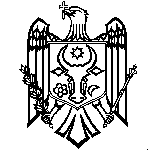 